Частное дошкольное образовательное учреждение «Детский сад № 57 открытого акционерного общества «Российские железные дороги»Принята:                                                                                             Утверждаю:на педагогическом совете                                                             Заведующий  Протокол № 1 	Детским садом № 57 ОАО «РЖД»	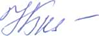 от 01 сентября 2017	  Никитина Н.Б.Рабочая  образовательная программапедагогов подготовительной группына 2017 – 2018 уч. год                                                                             Составители:                                                                                                                                                                               Коновницына Наталья Александровна                                                                  (первая квалификационная категория)                                                                    Никифоренко Елена Владимировна                                                                 (первая квалификационная категория)Смоленск2017Содержание ЦЕЛЕВОЙ РАЗДЕЛПояснительная запискаРабочая образовательная программа для детей подготовительной к школе  группы  Детского сада № 57 ОАО «РЖД» (далее Организации) разработана в соответствии с:- Федеральным законом от 29.12.2012 г. №273-ФЗ «Об образовании в Российской Федерации»;- «Санитарно-эпидемиологическими требованиями к устройству, содержанию и организации режима работы дошкольных образовательных организаций» СанПиН 2.4.1.3049-13, утвержденным Постановлением  Главного государственного санитарного врача Российской Федерации от 23. мая 2013г. № 28564- Порядком организации и осуществления образовательной деятельности по основным общеобразовательным программам - образовательным программам дошкольного образования (утв. Приказом Министерства образования и науки РФ от 30.08.2013г. №1014)       - Федеральным государственным образовательным стандартом дошкольного образования (утв. Приказом Министерства образования и науки РФ от 17.10.2013г. № 1155).Цели и задачи ПрограммыЦелью Программы является проектирование социальных ситуаций развития ребенка и развивающей предметно-пространственной среды, обеспечивающих позитивную социализацию, мотивацию и поддержку индивидуальности детей через общение, игру, познавательно-исследовательскую деятельность и другие формы активности. Программа, в соответствии с Федеральным законом «Об образовании в Российской Федерации», содействует взаимопониманию и сотрудничеству между людьми, учитывает разнообразие мировоззренческих подходов, способствует реализации права детей дошкольного возраста на свободный выбор мнений и убеждений, обеспечивает развитие способностей каждого ребенка, формирование и развитие личности ребенка в соответствии с принятыми в семье и обществе духовно-нравственными и социокультурными ценностями в целях интеллектуального, духовно-нравственного, творческого и физического развития человека, удовлетворения его образовательных потребностей и интересов. Цели Программы достигаются через решение следующих задач:– охрана и укрепление физического и психического здоровья детей, в том числе их эмоционального благополучия;– обеспечение равных возможностей для полноценного развития каждого ребенка в период дошкольного детства независимо от места проживания, пола, нации, языка, социального статуса;– создание благоприятных условий развития детей в соответствии с их возрастными и индивидуальными особенностями, развитие способностей и творческого потенциала каждого ребенка как субъекта отношений с другими детьми, взрослыми и миром;– объединение обучения и воспитания в целостный образовательный процесс на основе духовно-нравственных и социокультурных ценностей, принятых в обществе правил и норм поведения в интересах человека, семьи, общества;– формирование общей культуры личности детей, развитие их социальных, нравственных, эстетических, интеллектуальных, физических качеств, инициативности, самостоятельности и ответственности ребенка, формирование предпосылок учебной деятельности;– формирование социокультурной среды, соответствующей возрастным и индивидуальным особенностям детей;– обеспечение психолого-педагогической поддержки семьи и повышение компетентности родителей (законных представителей) в вопросах развития и образования, охраны и укрепления здоровья детей;– обеспечение преемственности целей, задач и содержания дошкольного общего и начального общего образования.Планируемые результатыВ соответствии с ФГОС ДО специфика дошкольного детства и системные особенности дошкольного образования делают неправомерными требования от ребенка дошкольного возраста конкретных образовательных достижений. Поэтому результаты освоения Программы представлены в виде целевых ориентиров дошкольного образования и представляют собой возрастные характеристики возможных достижений ребенка к концу дошкольного образования. Реализация образовательных целей и задач Программы направлена на достижение целевых ориентиров дошкольного образования, которые описаны как основные характеристики развития ребенка. Основные характеристики развития ребенка представлены в виде изложения возможных достижений воспитанников на разных возрастных этапах дошкольного детства. В соответствии с периодизацией психического развития ребенка, принятой в культурно-исторической психологии, дошкольное детство подразделяется на три возраста детства: младенческий (первое и второе полугодия жизни), ранний (от 1 года до 3 лет) и дошкольный возраст (от 3 до 7 лет). Целевые ориентиры на этапе завершения освоения ПрограммыК семи годам: Ребенок овладевает основными культурными способами деятельности, проявляет инициативу и самостоятельность в игре, общении, конструировании и других видах детской активности. Способен выбирать себе род занятий, участников по совместной деятельности. Ребенок положительно относится к миру, другим людям и самому себе, обладает чувством собственного достоинства. Активно взаимодействует со сверстниками и взрослыми, участвует в совместных играх. Способен договариваться, учитывать интересы и чувства других, сопереживать неудачам и радоваться успехам других, адекватно проявляет свои чувства, в том числе чувство веры в себя, старается разрешать конфликты. Ребенок обладает воображением, которое реализуется в разных видах деятельности и прежде всего в игре. Ребенок владеет разными формами и видами игры, различает условную и реальную ситуации, следует игровым правилам.  Ребенок достаточно хорошо владеет устной речью, может выражать свои мысли и желания, использовать речь для выражения своих мыслей, чувств и желаний, построения речевого высказывания в ситуации общения,  выделять звуки в словах, у ребенка складываются предпосылки грамотности. У ребенка развита крупная и мелкая моторика. Он подвижен, вынослив, владеет основными  движениями, может контролировать свои движения и управлять ими.  Ребенок способен к волевым усилиям, может следовать социальным нормам поведения и правилам в разных видах деятельности, во взаимоотношениях со взрослыми и сверстниками, может соблюдать правила безопасного поведения и личной гигиены.  Ребенок проявляет любознательность, задает вопросы взрослым и сверстникам, интересуется причинно-следственными связями, пытается самостоятельно придумывать объяснения явлениям природы и поступкам людей. Склонен наблюдать, экспериментировать, строить смысловую картину окружающей реальности, обладает начальными знаниями о себе, о природном и социальном мире, в котором он живет. Знаком с произведениями детской литературы, обладает элементарными представлениями из области живой природы, естествознания, математики, истории и т.п. Способен к принятию собственных решений, опираясь на свои знания и умения в различных видах деятельности.Открыт новому, то есть проявляет стремления к получению знаний, положительной мотивации к дальнейшему обучению в школе, институте.Проявляет уважение к жизни (в различных её формах) и заботу об окружающей среде.Эмоционально отзывается на красоту окружающего мира, произведения народного и профессионального искусства (музыку, танцы, театральную деятельность, изобразительную деятельность и т.д.).Проявляет патриотические чувства, ощущает гордость за свою страну, её достижения, имеет представление о её географическом разнообразии, многонациональности, важнейших исторических событиях.Имеет представления о себе, семье, традиционных семейных ценностях, включая гендерные ориентации, проявляет уважение к своему и противоположному полу.Соблюдает элементарные общепринятые нормы, имеет первичные ценностные представления о том, "что такое хорошо и что такое плохо", стремится поступать хорошо; проявляет уважение к старшим и заботу о младших.Имеет начальные представления о здоровом образе жизни. Воспринимает здоровый образ жизни как ценность.Степень реального развития этих характеристик и способности ребенка их проявлять к моменту перехода на следующий уровень образования могут существенно варьировать у разных детей в силу различий в условиях жизни и индивидуальных особенностей развития конкретного ребенка.Программа строится на основе общих закономерностей развития личности детей дошкольного возраста с учетом сензитивных периодов в развитии.Дети с различными недостатками в физическом и/или психическом развитии могут иметь качественно неоднородные уровни речевого, познавательного и социального развития личности. Поэтому целевые ориентиры основной образовательной программы Организации, реализуемой с участием детей с ограниченными возможностями здоровья (далее - ОВЗ), должны учитывать не только возраст ребенка, но и уровень развития его личности, степень выраженности различных нарушений, а также индивидуально-типологические особенности развития ребенка.СОДЕРЖАТЕЛЬНЫЙ РАЗДЕЛСодержание образовательной деятельности в соответствии с направлениями развития ребенка, представленными в пяти образовательных областях.Образовательная область«СОЦИАЛЬНО-КОММУНИКАТИВНОЕ РАЗВИТИЕ»Содержание образовательной работы с детьми направлено на присвоение норм и ценностей, принятых в обществе, включая моральные и нравственные ценности:- воспитывать любовь и уважение к малой Родине, к родной природе, к отечественным традициям и праздникам и представление о социокультурных ценностях нашего народа; - воспитывать уважение и интерес к различным культурам, обращать внимание на отличие и сходство их ценностей;-  уважать права и достоинства других людей, родителей, пожилых, инвалидов;- формировать представление о добре и зле, способствовать гуманистической направленности поведения;-  знакомить детей с поступками людей, защищающих и отстаивающих ценности жизни, семьи, отношений товарищества, любви и верности, созидания и труда;- вызывать чувство сострадания  к тем, кто попал в сложную жизненную ситуацию, нуждается в помощи, испытывает боль, тревогу, страх, огорчение, обиду, терпит нужду и лишения;- расширять представления о своем родном крае, столице своей Родины, ее  символикой; -  формировать позицию гражданина своей страны;  - создавать условия для принятия конструктивного разрешения конфликтных ситуаций; - формировать оценку нравственных понятий с целью педагогического воздействия художественного слова на детей, получения первичных ценностных представлений о понятиях;- совершенствовать свои  эмоционально-положительные проявления в сюжетно-ролевых играх;- закреплять умение действовать по правилам игры, соблюдая ролевые взаимодействия и взаимоотношения;- поощрять участие  в сюжетно-ролевых играх, отражая замысел игры, эмоциональные и ситуативно-деловые отношения между сказочными персонажами и героями; отражать социальные взаимоотношение между людьми в соответствии с их профессиональной деятельностью.  Развитие общения и взаимодействия  ребенка с  взрослыми и сверстниками: - обеспечивать взаимодействие с детьми, способствующее их эмоциональному благополучию;- создавать общую атмосферу доброжелательности, принятия каждого, доверия, эмоционального комфорта, тепла и понимания; - стремиться к установлению доверительных отношений с детьми, учитывать возможности ребенка, не допуская  ощущения своей несостоятельности: приходить на помощь при затруднениях, не навязывать сложных и непонятных действий, при взаимодействии находиться на уровне глаз ребенка, стараться минимально ограничивать его свободу, поощрение и поддержку использовать чаще, чем порицание и запрещение;- закладывать групповые традиции, позволяющие учитывать настроения и пожелания детей при планировании жизни группы в течение дня;- создавать условия для общения со  старшими и младшими детьми и людьми пожилого возраста;  - содействовать становлению социально-ценностных взаимоотношений, доброжелательных и равноправных отношений между сверстниками;-  обеспечивать одинаковое отношение ко всем участникам совместной игры, общения; - удовлетворять потребности каждого ребенка во внешних проявлениях, симпатии к нему лично;- предотвращать негативное поведение, обеспечивающее каждому ребенку физическую безопасность со стороны сверстников;- знакомить с нормативными способами разрешения конфликтов; - формировать представления о положительных и отрицательных действиях детей и взрослых и отношения к ним. Становление самостоятельности, целенаправленности и саморегуляции собственных действий:- совершенствовать самостоятельность в организации досуговой деятельности;- формировать умение выбора правильного решения,  обосновывая свои действия (свой выбор) путем установления причинно-следственной зависимости между событиями и природными явлениями. Формирование основ безопасности в быту, социуме,  природе.- прививать знания основ безопасности;- формировать чувство осторожности, развивать умения соблюдать осторожность при   работе с острыми предметами; оберегать глаза от травм во время игр и занятий;-  объяснять важность хорошего освещения для сохранения зрения;- приучать к соблюдению осторожности при встрече с незнакомыми животными; -предупреждать об опасности приема лекарственных препаратов, и свойствах ядовитых растений, игр с огнем, аэрозольными баллончиками;- обогащать представления детей об опасных для человека и окружающего мира природы ситуациях и знакомить со способами поведения в них;- добиваться выполнения правил дорожного движения.Социализация, развитие общения, нравственное воспитаниеВоспитывать дружеские взаимоотношения между детьми, развивать умение самостоятельно объединяться для совместной игры и труда, заниматься самостоятельно выбранным делом, договариваться, помогать друг другу.Воспитывать организованность, дисциплинированность, коллективизм, уважение к старшим.Воспитывать заботливое отношение к малышам, пожилым людям; учить помогать им. Формировать такие качества, как сочувствие, отзывчивость, справедливость, скромность.Развивать волевые качества: умение ограничивать свои желания, выполнять установленные нормы поведения, в своих поступках следовать положительному примеру.Воспитывать уважительное отношение к окружающим. Формировать умение слушать собеседника, не перебивать без надобности. Формировать умение спокойно отстаивать свое мнение.Обогащать словарь формулами словесной вежливости (приветствие, прощание, просьбы, извинения). Расширять представления детей об их обязанностях, прежде всего в связи с подготовкой к школе. Формировать интерес к учебной деятельности и желание учиться в школе.Ребенок в семье и сообществеОбраз Я. Развивать представление о временной перспективе личности, об изменении позиции человека с возрастом (ребенок посещает детский сад, школьник учится, взрослый работает, пожилой человек передает свой опыт другим поколениям). Углублять представления ребенка о себе в прошлом, настоящем и будущем.Закреплять традиционные гендерные представления, продолжать развивать в мальчиках и девочках качества, свойственные их полу.Семья. Расширять представления детей об истории семьи в контексте истории родной страны (роль каждого поколения в разные периоды истории страны). Рассказывать детям о воинских наградах дедушек, бабушек, родителей. Закреплять знание домашнего адреса и телефона, имен и отчеств родителей, их профессий.Детский сад. Продолжать расширять представления о ближайшей окружающей среде (оформление помещений, участка детского сада, парка, сквера). Учить детей выделять радующие глаз компоненты окружающей среды (окраска стен, мебель, оформление участка и т. п.). Привлекать детей к созданию развивающей среды дошкольного учреждения (мини-музеев, выставок, библиотеки, конструкторских мастерских и др.); формировать умение эстетически оценивать окружающую среду, высказывать оценочные суждения, обосновывать свое мнение.Формировать у детей представления о себе как об активном члене коллектива: через участие в проектной деятельности, охватывающей детей младших возрастных групп и родителей; посильном участии в жизни дошкольного учреждения (адаптация младших дошкольников, подготовка к праздникам, выступлениям, соревнованиям в детском саду и за его пределами и др.). Самообслуживание, самостоятельность, трудовое воспитание Культурно-гигиенические навыки. Воспитывать привычку быстро и правильно умываться, насухо вытираться, пользуясь индивидуальным полотенцем, правильно чистить зубы, полоскать рот после еды, пользоваться носовым платком и расческой.Закреплять умения детей аккуратно пользоваться столовыми приборами; правильно вести себя за столом; обращаться с просьбой, благодарить.Закреплять умение следить за чистотой одежды и обуви, замечать и устранять непорядок в своем внешнем виде, тактично сообщать товарищу о необходимости что-то поправить в костюме, прическе.Самообслуживание. Закреплять умение самостоятельно и быстро одеваться и раздеваться, складывать в шкаф одежду, ставить на место обувь, сушить при необходимости мокрые вещи, ухаживать за обувью (мыть, протирать, чистить).Закреплять умение самостоятельно, быстро и аккуратно убирать за собой постель после сна.Закреплять умение самостоятельно и своевременно готовить материалы и пособия к занятию, без напоминания убирать свое рабочее место.Общественно-полезный труд. Продолжать формировать трудовые умения и навыки, воспитывать трудолюбие. Приучать детей старательно, аккуратно выполнять поручения, беречь материалы и предметы, убирать их на место после работы. Воспитывать желание участвовать в совместной трудовой деятельности наравне со всеми, стремление быть полезными окружающим, радоваться результатам коллективного труда. Развивать умение самостоятельно объединяться для совместной игры и труда, оказывать друг другу помощь. Закреплять умение планировать трудовую деятельность, отбирать необходимые материалы, делать несложные заготовки.Продолжать учить детей поддерживать порядок в группе и на участке: протирать и мыть игрушки, строительный материал, вместе с воспитателем ремонтировать книги, игрушки (в том числе книги и игрушки воспитанников младших групп детского сада).Продолжать учить самостоятельно наводить порядок на участке детского сада: подметать и очищать дорожки от мусора, зимой — от снега, поливать песок в песочнице; украшать участок к праздникам. Приучать детей добросовестно выполнять обязанности дежурных по столовой: полностью сервировать столы и вытирать их после еды, подметать пол.Прививать интерес к учебной деятельности и желание учиться в школе.Формировать навыки учебной деятельности (умение внимательно слушать воспитателя, действовать по предложенному им плану, а также самостоятельно планировать свои действия, выполнять поставленную задачу, правильно оценивать результаты своей деятельности). Труд в природе. Закреплять умение самостоятельно и ответственно выполнять обязанности дежурного в уголке природы: поливать комнатные растения, рыхлить почву, мыть кормушки, готовить корм для рыб, птиц, морских свинок и т. п.Прививать детям интерес к труду в природе, привлекать их к посильному участию: осенью — к уборке овощей с огорода, сбору семян, выкапыванию луковиц, клубней цветов, перекапыванию грядок, пересаживанию цветущих растений из грунта в уголок природы; зимой — к сгребанию снега к стволам деревьев и кустарникам, выращиванию зеленого корма для птиц и животных (обитателей уголка природы), посадке корнеплодов, выращиванию с помощью воспитателя цветов к праздникам; весной — к перекапыванию земли на огороде и в цветнике, к посеву семян (овощей, цветов), высадке рассады; летом — к участию в рыхлении почвы, прополке и окучивании, поливе грядок и клумб.Уважение к труду взрослых. Расширять представления о труде взрослых, о значении их труда для общества. Воспитывать уважение к людям труда. Продолжать знакомить детей с профессиями, связанными со спецификой родного города (микрорайона). Развивать интерес к различным профессиям, в частности к профессиям родителей и месту их работы ( железнодорожный транспорт). Формирование основ безопасностиБезопасное поведение в природе. Формировать основы экологической культуры.Продолжать знакомить с правилами поведения в природе. Знакомить с Красной книгой, с отдельными представителями животного и растительного мира, занесенными в нее.Уточнять и расширять представления о таких явлениях природы, как гроза, гром, молния, радуга, ураган, знакомить с правилами поведения человека в этих условиях.Безопасность на дорогах. Систематизировать знания детей об устройстве улицы, о дорожном движении. Знакомить с понятиями «площадь», «бульвар», «проспект».Продолжать знакомить с дорожными знаками — предупреждающими, запрещающими и информационно-указательными.Подводить детей к осознанию необходимости соблюдать правила дорожного движения. Расширять представления детей о работе ГИБДД.Безопасность на железной дороге. Систематизировать знания детей об устройстве железной дороги, о железнодорожном движении, о разных видах железнодорожного транспорта.Воспитывать культуру поведения на улице и в общественном транспорте, на железной дороге.Развивать свободную ориентировку в пределах ближайшей к детскому саду местности. Формировать умение находить дорогу из дома в детский сад на схеме местности.Безопасность собственной жизнедеятельности. Формировать у детей представления о том, что полезные и необходимые бытовые предметы при неумелом обращении могут причинить вред и стать причиной беды (электроприборы, газовая плита, инструменты и бытовые предметы). Закреплять правила безопасного обращения с бытовыми предметами.Закреплять правила безопасного поведения во время игр в разное время года (купание в водоемах, катание на велосипеде, катание на санках, коньках, лыжах и др.).Подвести детей к пониманию необходимости соблюдать меры предосторожности, учить оценивать свои возможности по преодолению опасности.Формировать у детей навыки поведения в ситуациях: «Один дома», «Потерялся», «Заблудился». Формировать умение обращаться за помощью к взрослым. Расширять знания детей о работе МЧС, пожарной службы, службы скорой помощи. Уточнять знания о работе пожарных, правилах поведения при пожаре. Закреплять знания о том, что в случае необходимости взрослые звонят по телефонам «01», «02», «03». Закреплять умение называть свое имя, фамилию, возраст, домашний адрес, телефон. Образовательная область«ПОЗНАВАТЕЛЬНОЕ РАЗВИТИЕ»Познавательное развитие предполагает развитие интересов детей, любознательности и познавательной мотивации; формирование познавательных действий, становление сознания; развитие воображения и творческой активности; формирование первичных представлений о себе, других людях, объектах окружающего мира, о свойствах и отношениях объектов окружающего мира (форме, цвете, размере, материале, звучании, ритме, темпе, количестве, числе, части и целом, пространстве и времени, движении и покое, причинах и следствиях и др.), о малой родине и Отечестве, представлений о социокультурных ценностях нашего народа, об отечественных традициях и праздниках, о планете Земля как общем доме людей, об особенностях ее природы, многообразии стран и народов мира».Основные цели и задачи Формирование элементарных математических представлений. Формирование элементарных математических представлений, первичных представлений об основных свойствах и отношениях объектов окружающего мира: форме, цвете, размере, количестве, числе, части и целом, пространстве и времени.Развитие познавательно-исследовательской деятельности. Развитие познавательных интересов детей, расширение опыта ориентировки в окружающем, сенсорное развитие, развитие любознательности и познавательной мотивации; формирование познавательных действий, становление сознания; развитие воображения и творческой активности; формирование первичных представлений об объектах окружающего мира, о свойствах и отношениях объектов окружающего мира (форме, цвете, размере, материале, звучании, ритме, темпе, причинах и следствиях и др.). Развитие восприятия, внимания, памяти, наблюдательности, способности анализировать, сравнивать, выделять характерные, существенные признаки предметов и явлений окружающего мира; умения устанавливать простейшие связи между предметами и явлениями, делать простейшие обобщения.Ознакомление с предметным окружением.Ознакомление с предметным миром (название, функция, назначение, свойства и качества предмета); восприятие предмета как творения человеческой мысли и результата труда. Формирование первичных представлений о многообразии предметного окружения; о том, что человек создает предметное окружение, изменяет и совершенствует его для себя и других людей, делая жизнь более удобной и комфортной. Развитие умения устанавливать причинно-следственные связи между миром предметов и природным миром.Ознакомление с социальным миром. Ознакомление с окружающим социальным миром, расширение кругозора детей, формирование целостной картины мира. Формирование первичных представлений о малой родине и Отечестве, представлений о социокультурных ценностях нашего народа, об отечественных традициях и праздниках. Формирование гражданской принадлежности; воспитание любви к Родине, гордости за ее достижения, патриотических чувств. Формирование элементарных представлений о планете Земля как общем доме людей, о многообразии стран и народов мира. Ознакомление с миром природы. Ознакомление с природой и природными явлениями. Развитие умения устанавливать причинно-следственные связи между природными явлениями. Формирование первичных представлений о природном многообразии планеты Земля. Формирование элементарных экологических представлений. Формирование понимания того, что человек — часть природы, что он должен беречь, охранять и защищать ее, что в природе все взаимосвязано, что жизнь человека на Земле во многом зависит от окружающей среды. Воспитание умения правильно вести себя в природе. Воспитание любви к природе, желания беречь ее.Формирование элементарных математических представленийКоличество и счет. Развивать общие представления о множестве: умение формировать множества по заданным основаниям, видеть составные части множества, в которых предметы отличаются определенными признаками. Упражнять в объединении, дополнении множеств, удалении из множества части или отдельных его частей. Устанавливать отношения между отдельными частями множества, а также целым множеством и каждой его частью на основе счета, составления пар предметов или соединения предметов стрелками.Совершенствовать навыки количественного и порядкового счета в пределах 10. Познакомить со счетом в пределах 20 без операций над числами.Знакомить с числами второго десятка.Закреплять понимание отношений между числами натурального ряда (7 больше 6 на 1, а 6 меньше 7 на 1), умение увеличивать и уменьшать каждое число на 1 (в пределах 10).Учить называть числа в прямом и обратном порядке (устный счет), последующее и предыдущее число к названному или обозначенному цифрой, определять пропущенное число.Знакомить с составом чисел в пределах 10.Учить раскладывать число на два меньших и составлять из двух меньших большее (в пределах 10, на наглядной основе).Познакомить с монетами достоинством 1, 5, 10 копеек, 1, 2, 5, 10 рублей (различение, набор и размен монет).Учить на наглядной основе составлять и решать простые арифметические задачи на сложение (к большему прибавляется меньшее) и на вычитание (вычитаемое меньше остатка); при решении задач пользоваться знаками действий: плюс (+), минус (–) и знаком отношения равно (=). Величина. Учить считать по заданной мере, когда за единицу счета принимается не один, а несколько предметов или часть предмета. Делить предмет на 2–8 и более равных частей путем сгибания предмета (бумаги, ткани и др.), а также используя условную меру; правильно обозначать части целого (половина, одна часть из двух (одна вторая), две части из четырех (две четвертых) и т. д.); устанавливать соотношение целого и части, размера частей; находить части целого и целое по известным частям.Формировать у детей первоначальные измерительные умения. Учить измерять длину, ширину, высоту предметов (отрезки прямых линий) с помощью условной меры (бумаги в клетку).Учить детей измерять объем жидких и сыпучих веществ с помощью условной меры. Дать представления о весе предметов и способах его измерения. Сравнивать вес предметов (тяжелее — легче) путем взвешивания их на ладонях. Познакомить с весами.Развивать представление о том, что результат измерения (длины, веса, объема предметов) зависит от величины условной меры.Форма. Уточнить знание известных геометрических фигур, их элементов (вершины, углы, стороны) и некоторых их свойств.Дать представление о многоугольнике (на примере треугольника и четырехугольника), о прямой линии, отрезке прямойУчить распознавать фигуры независимо от их пространственного положения, изображать, располагать на плоскости, упорядочивать по размерам, классифицировать, группировать по цвету, форме, размерам.Моделировать геометрические фигуры; составлять из нескольких треугольников один многоугольник, из нескольких маленьких квадратов — один большой прямоугольник; из частей круга — круг, из четырех отрезков — четырехугольник, из двух коротких отрезков — один длинный и т. д.; конструировать фигуры по словесному описанию и перечислению их характерных свойств; составлять тематические композиции из фигур по собственному замыслу. Анализировать форму предметов в целом и отдельных их частей; воссоздавать сложные по форме предметы из отдельных частей по контурным образцам, по описанию, представлению.Ориентировка в пространстве. Учить ориентироваться на ограниченной территории (лист бумаги, учебная доска, страница тетради, книги и т. д.); располагать предметы и их изображения в указанном направлении, отражать в речи их пространственное расположение (вверху, внизу, выше, ниже, слева, справа, левее, правее, в левом верхнем (правом нижнем) углу, перед, за, между, рядом и др.).Познакомить с планом, схемой, маршрутом, картой. Развивать способность к моделированию пространственных отношений между объектами в виде рисунка, плана, схемы. Учить «читать» простейшую графическую информацию, обозначающую пространственные отношения объектов и направление их движения в пространстве: слева направо, справа налево, снизу вверх, сверху вниз; самостоятельно передвигаться в пространстве, ориентируясь на условные обозначения (знаки и символы).Ориентировка во времени. Дать детям элементарные представления о времени: его текучести, периодичности, необратимости, последовательности всех дней недели, месяцев, времен года.Учить пользоваться в речи понятиями: «сначала», «потом», «до», «после», «раньше», «позже», «в одно и то же время».Развивать «чувство времени», умение беречь время, регулировать свою деятельность в соответствии со временем; различать длительность отдельных временных интервалов (1 минута, 10 минут, 1 час). Учить определять время по часам с точностью до 1 часа. Развитие познавательно-исследовательской деятельности Познавательно-исследовательская деятельность. Совершенствовать характер и содержание обобщенных способов исследования объектов с помощью специально созданной системы сенсорных эталонов и перцептивных действий, осуществлять их оптимальный выбор в соответствии с познавательной задачей. Создавать условия для самостоятельного установления связей и отношений между системами объектов и явлений с применением различных средств. Совершенствовать характер действий экспериментального характера, направленных на выявление скрытых свойств объектов. Совершенствовать умение определять способ получения необходимой информации в соответствии с условиями и целями деятельности. Развивать умение самостоятельно действовать в соответствии с предлагаемым алгоритмом; ставить цель, составлять соответствующий собственный алгоритм; обнаруживать несоответствие результата и цели; корректировать свою деятельность. Учить детей самостоятельно составлять модели и использовать их в познавательно-исследовательской деятельности.Сенсорное развитие. Развивать зрение, слух, обоняние, осязание, вкус, сенсомоторные способности.Совершенствовать координацию руки и глаза; развивать мелкую моторику рук в разнообразных видах деятельности.Развивать умение созерцать предметы, явления (всматриваться, вслушиваться), направляя внимание на более тонкое различение их качеств.Учить выделять в процессе восприятия несколько качеств предметов; сравнивать предметы по форме, величине, строению, положению в пространстве, цвету; выделять характерные детали, красивые сочетания цветов и оттенков, различные звуки (музыкальные, природные и др.). Развивать умение классифицировать предметы по общим качествам (форме, величине, строению, цвету). Закреплять знания детей о хроматических и ахроматических цветах. Проектная деятельность. Развивать проектную деятельность всех типов (исследовательскую, творческую, нормативную). В исследовательской проектной деятельности формировать умение уделять внимание анализу эффективности источников информации. Поощрять обсуждение проекта в кругу сверстников. Содействовать творческой проектной деятельности индивидуального и группового характера. В работе над нормативными проектами поощрять обсуждение детьми соответствующих этим проектам ситуаций и отрицательных последствий, которые могут возникнуть при нарушении установленных норм. Помогать детям в символическом отображении ситуации, проживании ее основных смыслов и выражении их в образной форме.Дидактические игры. Продолжать учить детей играть в различные дидактические игры (лото, мозаика, бирюльки и др.). Развивать умение организовывать игры, исполнять роль ведущего.Учить согласовывать свои действия с действиями ведущего и других участников игры. Развивать в игре сообразительность, умение самостоятельно решать поставленную задачу.Привлекать детей к созданию некоторых дидактических игр («Шумелки», «Шуршалки» и т. д.). Развивать и закреплять сенсорные способности.Содействовать проявлению и развитию в игре необходимых для подготовки к школе качеств: произвольного поведения, ассоциативно-образного и логического мышления, воображения, познавательной активности. Ознакомление с предметным окружением Продолжать расширять и уточнять представления детей о предметном мире. Обогащать представления о видах транспорта (наземный, наземный железнодорожный, подземный, воздушный, водный). Формировать представления о предметах, облегчающих труд людей на производстве (компьютер, роботы, станки и т. д.); об объектах, создающих комфорт и уют в помещении и на улице. Побуждать детей к пониманию того, что человек изменяет предметы, совершенствует их для себя и других людей, делая жизнь более удобной и комфортной. Расширять представления детей об истории создания предметов.Вызывать чувство восхищения совершенством рукотворных предметов и объектов природы. Формировать понимание того, что не дала человеку природа, он создал себе сам (нет крыльев, он создал самолет; нет огромного роста, он создал кран, лестницу и т. п.). Способствовать восприятию предметного окружения как творения человеческой мысли.Углублять представления о существенных характеристиках предметов, о свойствах и качествах различных материалов. Рассказывать, что материалы добывают и производят (дерево, металл, ткань) и подводить к пониманию роли взрослого человека.Побуждать применять разнообразные способы обследования предметов (наложение, приложение, сравнение по количеству и т. д.).Ознакомление с социальным миромПродолжать знакомить с библиотеками, музеями.Углублять представления детей о дальнейшем обучении, формировать элементарные знания о специфике школы, колледжа, вуза (по возможности посетить школу, познакомиться с учителями и учениками и т. д.). Расширять осведомленность детей в сферах человеческой деятельности (наука, искусство, производство и сфера услуг, сельское хозяйство), представления об их значимости для жизни ребенка, его семьи, детского сада и общества в целом. Через экспериментирование и практическую деятельность дать детям возможность познакомиться с элементами профессиональной деятельности в каждой из перечисленных областей (провести и объяснить простейшие эксперименты с водой, воздухом, магнитом; создать коллективное панно или рисунок, приготовить что-либо; помочь собрать на прогулку младшую группу; вырастить съедобное растение, ухаживать за домашними животными). Продолжать расширять представления о людях разных профессий, о профессиях железнодорожного транспорта. Представлять детям целостный взгляд на человека труда: ответственность, аккуратность, добросовестность, ручная умелость помогают создавать разные материальные и духовные ценности.Расширять представления об элементах экономики (деньги, их история, значение для общества, бюджет семьи, разные уровни обеспеченности людей, необходимость помощи менее обеспеченным людям, благотворительность).Расширять представления о родном крае. Продолжать знакомить с достопримечательностями региона, в котором живут дети. Углублять и уточнять представления о Родине — России. Поощрять интерес детей к событиям, происходящим в стране, воспитывать чувство гордости за ее достижения. Закреплять знания о флаге, гербе и гимне России (гимн исполняется во время праздника или другого торжественного события; когда звучит гимн, все встают, а мужчины и мальчики снимают головные уборы). Развивать представления о том, что Российская Федерация (Россия) — огромная, многонациональная страна. Расширять представления о Москве — главном городе, столице России. Расширять знания о государственных праздниках. Рассказывать детям о Ю. А. Гагарине и других героях космоса. Углублять знания о Российской армии. Воспитывать уважение к защитникам Отечества, к памяти павших бойцов (возлагать с детьми цветы к обелискам, памятникам и т. д.).Формировать элементарные представления об эволюции Земли (возникновение Земли, эволюция растительного и животного мира), месте человека в природном и социальном мире, происхождении и биологической обоснованности различных рас. Формировать элементарные представления об истории человечества через знакомство с произведениями искусства (живопись, скульптура, мифы и легенды народов мира), игру и продуктивные виды деятельности.Рассказывать детям о том, что Земля — наш общий дом, на Земле много разных стран; о том, как важно жить в мире со всеми народами, знать и уважать их культуру, обычаи и традиции.Расширять представления о своей принадлежности к человеческому сообществу, о детстве ребят в других странах, о правах детей в мире (Декларация прав ребенка), об отечественных и международных организациях, занимающихся соблюдением прав ребенка (органы опеки, ЮНЕСКО и др.). Формировать элементарные представления о свободе личности как достижении человечества.Расширять представления о родном крае. Продолжать знакомить с достопримечательностями региона, в котором живут дети.Нa основе расширения знаний об окружающем воспитывать патриотические и интернациональные чувства, любовь к Родине. Углублять и уточнять представления о Родине — России. Поощрять интерес детей к событиям, происходящим в стране, воспитывать чувство гордости за ее достижения.Ознакомление с миром природыРасширять и уточнять представления детей о деревьях, кустарниках, травянистых растениях; растениях луга, сада, леса.Конкретизировать представления детей об условиях жизни комнатных растений. Знакомить со способами их вегетативного размножения (черенками, листьями, усами). Продолжать учить детей устанавливать связи между состоянием растения и условиями окружающей среды. Расширять представления о лекарственных растениях (подорожник, крапива и др.).Расширять и систематизировать знания о домашних, зимующих и перелетных птицах; домашних животных и обитателях уголка природы.Дать детям более полные представления о диких животных и особенностях их приспособления к окружающей среде.Расширять знания детей о млекопитающих, земноводных и пресмыкающихся. Расширять представления о насекомых. Знакомить с особенностями их жизни (муравьи, пчелы, осы живут большими семьями, муравьи — в муравейниках, пчелы — в дуплах, ульях). Знакомить с некоторыми формами защиты земноводных и пресмыкающихся от врагов (например, уж отпугивает врагов шипением и т. п.).Учить различать по внешнему виду и правильно называть бабочек (капустница, крапивница, павлиний глаз и др.) и жуков (божья коровка, жужелица и др.). Учить сравнивать насекомых по способу передвижения (летают, прыгают, ползают).Развивать интерес к родному краю. Воспитывать уважение к труду сельских жителей (земледельцев, механизаторов, лесничих и др.). Учить обобщать и систематизировать представления о временах года. Формировать представления о переходе веществ из твердого состояния в жидкое и наоборот. Наблюдать такие явления природы, как иней, град, туман, дождь.Закреплять умение передавать свое отношение к природе в рассказах и продуктивных видах деятельности. Объяснить, что в природе все взаимосвязано.Учить устанавливать причинно-следственные связи между природными явлениями (если исчезнут насекомые — опылители растений, то растения не дадут семян и др.).Подвести детей к пониманию того, что жизнь человека на Земле во многом зависит от окружающей среды: чистые воздух, вода, лес, почва благоприятно сказываются на здоровье и жизни человека.Закреплять умение правильно вести себя в природе (любоваться красотой природы, наблюдать за растениями и животными, не нанося им вред).Оформлять альбомы о временах года: подбирать картинки, фотографии, детские рисунки и рассказы.Сезонные наблюденияОсень. Закреплять знания детей о том, что сентябрь — первый осенний месяц. Учить замечать приметы осени (похолодало; земля от заморозков стала твердой; заледенели лужи; листопад; иней на почве).Показать обрезку кустарников, рассказать, для чего это делают. Привлекать к высаживанию садовых растений (настурция, астры) в горшки.Учить собирать природный материал (семена, шишки, желуди, листья) для изготовления поделок.Зима. Обогащать представления детей о сезонных изменениях в природе (самые короткие дни и длинные ночи, холодно, мороз, гололед и т. д.).Обращать внимание детей на то, что на некоторых деревьях долго сохраняются плоды (на рябине, ели и т. д.). Объяснить, что это корм для птиц.Учить определять свойства снега (холодный, пушистый, рассыпается, липкий и др.; из влажного, тяжелого снега лучше делать постройки).Учить детей замечать, что в феврале погода меняется (то светит солнце, то дует ветер, то идет снег, на крышах домов появляются сосульки).Рассказать, что 22 декабря — самый короткий день в году.Привлекать к посадке семян овса для птиц.Весна. Расширять представления дошкольников о весенних изменениях в природе (чаще светит солнце, зацветают подснежники; распускаются почки на деревьях и кустарниках, начинается ледоход; пробуждаются травяные лягушки, жабы, ящерицы; птицы вьют гнезда; вылетают бабочки-крапивницы; появляются муравьи).Познакомить с термометром (столбик с ртутью может быстро подниматься и опускаться, в зависимости от того, где он находится — в тени или на солнце).Наблюдать, как высаживают, обрезают деревья и кустарники.Учить замечать изменения в уголке природы (комнатные растения начинают давать новые листочки, зацветают и т. д.); пересаживать комнатные растения, в том числе способом черенкования. Учить детей выращивать цветы (тюльпаны) к Международному женскому дню. Знакомить детей с народными приметами: «Длинные сосульки — к долгой весне», «Если весной летит много паутины, лето будет жаркое» и т. п.Лето. Уточнять представления детей об изменениях, происходящих в природе (самые длинные дни и короткие ночи, тепло, жарко; бывают ливневые дожди, грозы, радуга). Объяснить, что летом наиболее благоприятные условия для роста растений: растут, цветут и плодоносят.Знакомить с народными приметами: «Радуга от дождя стоит долго — к ненастью, скоро исчезнет — к ясной погоде», «Вечером комары летают густым роем — быть теплу», «Появились опята — лето кончилось». Рассказать о том, что 22 июня — день летнего солнцестояния (самый долгий день в году: с этого дня ночь удлиняется, а день идет на убыль).Знакомить с трудом людей на полях, в садах и огородах. Воспитывать желание помогать взрослым.Образовательная область«РЕЧЕВОЕ РАЗВИТИЕ»Речевое развитие включает владение речью как средством общения и культуры; обогащение активного словаря; развитие связной, грамматически правильной диалогической и монологической речи; развитие речевого творчества; развитие звуковой и интонационной культуры речи, фонематического слуха; знакомство с книжной культурой, детской литературой, понимание на слух текстов различных жанров детской литературы; формирование звуковой аналитико-синтетической активности как предпосылки обучения грамоте.Основные цели и задачи Развитие речи. Развитие свободного общения с взрослыми и детьми, овладение конструктивными способами и средствами взаимодействия с окружающими.Развитие всех компонентов устной речи детей: грамматического строя речи, связной речи — диалогической и монологической форм; формирование словаря, воспитание звуковой культуры речи.Практическое овладение воспитанниками нормами речи.Художественная литература. Воспитание интереса и любви к чтению; развитие литературной речи. Воспитание желания и умения слушать художественные произведения, следить за развитием действия.Развитие речиРазвивающая речевая среда. Приучать детей - будущих школьников - проявлять инициативу с целью получения новых знаний.Совершенствовать речь как средство общения.Выяснять, что дети хотели бы увидеть своими глазами, о чем хотели бы узнать, в какие настольные и интеллектуальные игры хотели бы научиться играть, какие мультфильмы готовы смотреть повторно и почему, какие рассказы (о чем) предпочитают слушать и т. п. Опираясь на опыт детей и учитывая их предпочтения, подбирать наглядные материалы для самостоятельного восприятия с последующим обсуждением с воспитателем и сверстниками. Уточнять высказывания детей, помогать им более точно характеризовать объект, ситуацию; учить высказывать предположения и делать простейшие выводы, излагать свои мысли понятно для окружающих. Продолжать формировать умение отстаивать свою точку зрения. Помогать осваивать формы речевого этикета.Продолжать содержательно, эмоционально рассказывать детям об интересных фактах и событиях. Приучать детей к самостоятельности суждений.Формирование словаря. Продолжать работу по обогащению бытового, природоведческого, обществоведческого словаря детей.Побуждать детей интересоваться смыслом слова. Совершенствовать умение использовать разные части речи в точном соответствии с их значением и целью высказывания. Помогать детям осваивать выразительные средства языка.Звуковая культура речи. Совершенствовать умение различать на слух и в произношении все звуки родного языка. Отрабатывать дикцию: учить детей внятно и отчетливо произносить слова и словосочетания с естественными интонациями.Совершенствовать фонематический слух: учить называть слова с определенным звуком, находить слова с этим звуком в предложении, определять место звука в слове.Отрабатывать интонационную выразительность речи.Грамматический строй речи. Продолжать упражнять детей в согласовании слов в предложении.Совершенствовать умение образовывать (по образцу) однокоренные слова, существительные с суффиксами, глаголы с приставками, прилагательные в сравнительной и превосходной степени.Помогать правильно, строить сложноподчиненные предложения, использовать языковые средства для соединения их частей (чтобы, когда, потому что, если, если бы и т. д.).Связная речь. Продолжать совершенствовать диалогическую и монологическую формы речи.Формировать умение вести диалог между воспитателем и ребенком, между детьми; учить быть доброжелательными и корректными собеседниками, воспитывать культуру речевого общения.Продолжать учить содержательно и выразительно пересказывать литературные тексты, драматизировать их.Совершенствовать умение составлять рассказы о предметах, о содержании картины, по набору картинок с последовательно развивающимся действием. Помогать составлять план рассказа и придерживаться его.Развивать умение составлять рассказы из личного опыта. Продолжать совершенствовать умение сочинять короткие сказки на заданную тему.Подготовка к обучению грамоте. Дать представления о предложении (без грамматического определения).Упражнять в составлении предложений, членении простых предложений (без союзов и предлогов) на слова с указанием их последовательности.Учить детей делить двусложные и трехсложные слова с открытыми слогами (на-ша Ма-ша, ма-ли-на, бе-ре-за) на части. Учить составлять слова из слогов (устно).Учить выделять последовательность звуков в простых словах.Знакомить с буквами алфавита.Приобщение к художественной литературеПродолжать развивать интерес детей к художественной литературе. Пополнять литературный багаж сказками, рассказами, стихотворениями, загадками, считалками, скороговорками.Воспитывать читателя, способного испытывать сострадание и сочувствие к героям книги, отождествлять себя с полюбившимся персонажем. Развивать у детей чувство юмора.Обращать внимание детей на выразительные средства (образные слова и выражения, эпитеты, сравнения); помогать почувствовать красоту и выразительность языка произведения; прививать чуткость к поэтическому слову.Продолжать совершенствовать художественно-речевые исполнительские навыки детей при чтении стихотворений, в драматизациях (эмоциональность исполнения, естественность поведения, умение интонацией, жестом, мимикой передать свое отношение к содержанию литературной фразы). Помогать детям объяснять основные различия между литературными жанрами: сказкой, рассказом, стихотворением.Продолжать знакомить детей с иллюстрациями известных художников.Образовательная область«ХУДОЖЕСТВЕННО-ЭСТЕТИЧЕСКОЕ РАЗВИТИЕ»Художественно-эстетическое развитие предполагает развитие предпосылок ценностно-смыслового восприятия и понимания произведений искусства (словесного, музыкального, изобразительного), мира природы; становление эстетического отношения к окружающему миру; формирование элементарных представлений о видах искусства; восприятие музыки, художественной литературы, фольклора; стимулирование сопереживания персонажам художественных произведений; реализацию самостоятельной творческой деятельности детей (изобразительной, конструктивно-модельной, музыкальной и др.).Основные цели и задачи Формирование интереса к эстетической стороне окружающей действительности, эстетического отношения к предметам и явлениям окружающего мира, произведениям искусства; воспитание интереса к художественно-творческой деятельности. Развитие эстетических чувств детей, художественного восприятия, образных представлений, воображения, художественно-творческих способностей.Развитие детского художественного творчества, интереса к самостоятельной творческой деятельности (изобразительной, конструктивно-модельной, музыкальной и др.); удовлетворение потребности детей в самовыражении.Приобщение к искусству. Развитие эмоциональной восприимчивости, эмоционального отклика на литературные и музыкальные произведения, красоту окружающего мира, произведения искусства.Приобщение детей к народному и профессиональному искусству (словесному, музыкальному, изобразительному, театральному, к архитектуре) через ознакомление с лучшими образцами отечественного и мирового искусства; воспитание умения понимать содержание произведений искусства.Формирование элементарных представлений о видах и жанрах искусства, средствах выразительности в различных видах искусства.Изобразительная деятельность. Развитие интереса к различным видам изобразительной деятельности; совершенствование умений в рисовании, лепке, аппликации, прикладном творчестве.Воспитание эмоциональной отзывчивости при восприятии произведений изобразительного искусства.Воспитание желания и умения взаимодействовать со сверстниками при создании коллективных работ.Конструктивно-модельная деятельность. Приобщение к конструированию; развитие интереса к конструктивной деятельности, знакомство с различными видами конструкторов.Воспитание умения работать коллективно, объединять свои поделки в соответствии с общим замыслом, договариваться, кто какую часть работы будет выполнять. Музыкальная деятельность. Приобщение к музыкальному искусству; развитие предпосылок ценностно-смыслового восприятия и понимания музыкального искусства; формирование основ музыкальной культуры, ознакомление с элементарными музыкальными понятиями, жанрами; воспитание эмоциональной отзывчивости при восприятии музыкальных произведений.Развитие музыкальных способностей: поэтического и музыкального слуха, чувства ритма, музыкальной памяти; формирование песенного, музыкального вкуса.Воспитание интереса к музыкально-художественной деятельности, совершенствование умений в этом виде деятельности.Развитие детского музыкально-художественного творчества, реализация самостоятельной творческой деятельности детей; удовлетворение потребности в самовыражении.Приобщение к искусствуРазвивать эстетическое восприятие, чувство ритма, художественный вкус, эстетическое отношение к окружающему, к искусству и художественной деятельности. Формировать интерес к классическому и народному искусству (музыке, изобразительному искусству, литературе, архитектуре).Формировать основы художественной культуры. Развивать интерес к искусству. Закреплять знания об искусстве как виде творческой деятельности людей, о видах искусства (декоративно-прикладное, изобразительное искусство, литература, музыка, архитектура, театр, танец, кино, цирк).Расширять знания детей об изобразительном искусстве, развивать художественное восприятие произведений изобразительного искусства. Продолжать знакомить детей с произведениями живописи: И. Шишкин («Рожь», «Утро в сосновом лесу»), И. Левитан («Золотая осень», «Март», «Весна. Большая вода»), А. Саврасов («Грачи прилетели»), А. Пластов («Полдень», «Летом», «Сенокос»), В. Васнецов («Аленушка», «Богатыри», «Иван-царевич на Сером волке») и др.Обогащать представления о скульптуре малых форм, выделяя образные средства выразительности (форму, пропорции, цвет, характерные детали, позы, движения и др.).Расширять представления о художниках — иллюстраторах детской книги (И. Билибин, Ю. Васнецов, В. Конашевич, В. Лебедев, Т. Маврина, Е. Чарушин и др.).Продолжать знакомить с народным декоративно-прикладным искусством (гжельская, хохломская, жостовская, мезенская роспись), с керамическими изделиями, народными игрушками.Продолжать знакомить с архитектурой, закреплять и обогащать знания детей о том, что существуют здания различного назначения (жилые дома, магазины, кинотеатры, детские сады, школы, железнодорожные здания: станция, вокзал и др.).Развивать умение выделять сходство и различия архитектурных сооружений одинакового назначения. Формировать умение выделять одинаковые части конструкции и особенности деталей.Познакомить со спецификой храмовой архитектуры: купол, арки, арматурный поясок по периметру здания, барабан (круглая часть под куполом) и т. д. Знакомить с архитектурой с опорой на региональные особенности местности, в которой живут дети. Рассказать детям о том, что, как и в каждом виде искусства, в архитектуре есть памятники, которые известны во всем мире: в России это Кремль, собор Василия Блаженного, Зимний дворец, Исаакиевский собор, Петергоф, памятники Золотого кольца и другие — в каждом городе свои.Развивать умения передавать в художественной деятельности образы архитектурных сооружений, сказочных построек. Поощрять стремление изображать детали построек (наличники, резной подзор по контуру крыши).Расширять представления детей о творческой деятельности, ее особенностях; формировать умение называть виды художественной деятельности, профессии деятелей искусства (художник, композитор, артист, танцор, певец, пианист, скрипач, режиссер, директор театра, архитектор и т. п).Развивать эстетические чувства, эмоции, переживания; умение самостоятельно создавать художественные образы в разных видах деятельности.Формировать представление о значении органов чувств человека для художественной деятельности, формировать умение соотносить органы чувств с видами искусства (музыку слушают, картины рассматривают, стихи читают и слушают и т. д.).Знакомить с историей и видами искусства; формировать умение различать народное и профессиональное искусство. Организовать посещение выставки, театра, музея, цирка (совместно с родителями).Расширять представления о разнообразии народного искусства, художественных промыслов (различные виды материалов, разные регионы страны и мира). Воспитывать интерес к искусству родного края; любовь и бережное отношение к произведениям искусства.Поощрять активное участие детей в художественной деятельности по собственному желанию и под руководством взрослого.Изобразительная деятельностьФормировать у детей устойчивый интерес к изобразительной деятельности. Обогащать сенсорный опыт, включать в процесс ознакомления с предметами движения рук по предмету.Продолжать развивать образное эстетическое восприятие, образные представления, формировать эстетические суждения; учить аргументированно и развернуто оценивать изображения, созданные как самим ребенком, так и его сверстниками, обращая внимание на обязательность доброжелательного и уважительного отношения к работам товарищей.Формировать эстетическое отношение к предметам и явлениям окружающего мира, произведениям искусства, к художественно-творческой деятельности. Воспитывать самостоятельность; учить активно и творчески применять ранее усвоенные способы изображения в рисовании, лепке и аппликации, используя выразительные средства.Продолжать учить детей рисовать с натуры; развивать аналитические способности, умение сравнивать предметы между собой, выделять особенности каждого предмета; совершенствовать умение изображать предметы, передавая их форму, величину, строение, пропорции, цвет, композицию.Продолжать развивать коллективное творчество. Воспитывать стремление действовать согласованно, договариваться о том, кто какую часть работы будет выполнять, как отдельные изображения будут объединяться в общую картину.Формировать умение замечать недостатки своих работ и исправлять их; вносить дополнения для достижения большей выразительности создаваемого образа.Предметное рисование. Совершенствовать умение изображать предметы по памяти и с натуры; развивать наблюдательность, способность замечать характерные особенности предметов и передавать их средствами рисунка (форма, пропорции, расположение на листе бумаги).Совершенствовать технику изображения. Продолжать развивать свободу и одновременно точность движений руки под контролем зрения, их плавность, ритмичность. Расширять набор материалов, которые дети могут использовать в рисовании (гуашь, акварель, сухая и жирная пастель, сангина, угольный карандаш, гелевая ручка и др.). Предлагать соединять в одном рисунке разные материалы для создания выразительного образа. Учить новым способам работы с уже знакомыми материалами (например, рисовать акварелью по сырому слою); разным способам создания фона для изображаемой картины: при рисовании акварелью и гуашью — до создания основного изображения; при рисовании пастелью и цветными карандашами фон может быть подготовлен как в начале, так и по завершении основного изображения.Продолжать формировать умение свободно владеть карандашом при выполнении линейного рисунка, учить плавным поворотам руки при рисовании округлых линий, завитков в разном направлении (от веточки и от конца завитка к веточке, вертикально и горизонтально), учить осуществлять движение всей рукой при рисовании длинных линий, крупных форм, одними пальцами — при рисовании небольших форм и мелких деталей, коротких линий, штрихов, травки (хохлома), оживок (городец) и др.Учить видеть красоту созданного изображения и в передаче формы, плавности, слитности линий или их тонкости, изящности, ритмичности расположения линий и пятен, равномерности закрашивания рисунка; чувствовать плавные переходы оттенков цвета, получившиеся при равномерном закрашивании и регулировании нажима на карандаш.Развивать представление о разнообразии цветов и оттенков, опираясь на реальную окраску предметов, декоративную роспись, сказочные сюжеты; учить создавать цвета и оттенки.Постепенно подводить детей к обозначению цветов, например, включающих два оттенка (желто-зеленый, серо-голубой) или уподобленных природным (малиновый, персиковый и т. п.). Обращать их внимание на изменчивость цвета предметов (например, в процессе роста помидоры зеленые, а созревшие — красные). Учить замечать изменение цвета в природе в связи с изменением погоды (небо голубое в солнечный день и серое в пасмурный). Развивать цветовое восприятие в целях обогащения колористической гаммы рисунка.Учить детей различать оттенки цветов и передавать их в рисунке, развивать восприятие, способность наблюдать и сравнивать цвета окружающих предметов, явлений (нежно-зеленые только что появившиеся листочки, бледно-зеленые стебли одуванчиков и их темно-зеленые листья и т. п.).Сюжетное рисование. Продолжать учить детей размещать изображения на листе в соответствии с их реальным расположением (ближе или дальше от рисующего; ближе к нижнему краю листа — передний план или дальше от него — задний план); передавать различия в величине изображаемых предметов (дерево высокое, цветок ниже дерева; воробышек маленький, ворона большая и т. п.). Формировать умение строить композицию рисунка; передавать движения людей и животных, растений, склоняющихся от ветра. Продолжать формировать умение передавать в рисунках, как сюжеты народных сказок, так и авторских произведений (стихотворений, сказок, рассказов); проявлять самостоятельность в выборе темы, композиционного и цветового решения.Декоративное рисование. Продолжать развивать декоративное творчество детей; умение создавать узоры по мотивам народных росписей, уже знакомых детям и новых (городецкая, гжельская, хохломская, жостовская, мезенская роспись и др.). Учить детей выделять и передавать цветовую гамму народного декоративного искусства определенного вида. Закреплять умение создавать композиции на листах бумаги разной формы, силуэтах предметов и игрушек; расписывать вылепленные детьми игрушки.Закреплять умение при составлении декоративной композиции на основе того или иного вида народного искусства использовать характерные  для него элементы узора и цветовую гамму.Лепка. Развивать творчество детей; учить свободно, использовать для создания образов предметов, объектов природы, сказочных персонажей разнообразные приемы, усвоенные ранее; продолжать учить передавать форму основной части и других частей, их пропорции, позу, характерные особенности изображаемых объектов; обрабатывать поверхность формы движениями пальцев и стекой. Продолжать формировать умение передавать характерные движения человека и животных, создавать выразительные образы (птичка подняла крылышки, приготовилась лететь; козлик скачет, девочка танцует; дети делают гимнастику — коллективная композиция).Учить детей создавать скульптурные группы из двух-трех фигур, развивать чувство композиции, умение передавать пропорции предметов, их соотношение по величине, выразительность поз, движений, деталей.Декоративная лепка. Продолжать развивать навыки декоративной лепки; учить использовать разные способы лепки (нелеп, углубленный рельеф), применять стеку. Учить при лепке из глины расписывать пластину, создавать узор стекой; создавать из глины, разноцветного пластилина предметные и сюжетные, индивидуальные и коллективные композиции.Аппликация. Продолжать учить создавать предметные и сюжетные изображения с натуры и по представлению: развивать чувство композиции (учить красиво располагать фигуры на листе бумаги формата, соответствующего пропорциям изображаемых предметов).Развивать умение составлять узоры и декоративные композиции из геометрических и растительных элементов на листах бумаги разной формы; изображать птиц, животных по замыслу детей и по мотивам народного искусства.Закреплять приемы вырезания симметричных предметов из бумаги, сложенной вдвое; несколько предметов или их частей из бумаги, сложенной гармошкой.При создании образов поощрять применение разных приемов вырезания, обрывания бумаги, наклеивания изображений (намазывая их клеем полностью или частично, создавая иллюзию передачи объема); учить мозаичному способу изображения с предварительным легким обозначением карандашом формы частей и деталей картинки. Продолжать развивать чувство цвета, колорита, композиции. Поощрять проявления творчества.Прикладное творчество: работа с бумагой и картоном. Закреплять умение складывать бумагу прямоугольной, квадратной, круглой формы в разных направлениях (пилотка); использовать разную по фактуре бумагу, делать разметку с помощью шаблона; создавать игрушки-забавы (мишка-физкультурник, клюющий петушок и др.).Формировать умение создавать предметы из полосок цветной бумаги (коврик, дорожка, закладка), подбирать цвета и их оттенки при изготовлении игрушек, сувениров, деталей костюмов и украшений к праздникам. Формировать умение использовать образец. Совершенствовать умение детей создавать объемные игрушки в технике оригами.Прикладное творчество: работа с тканью. Формировать умение вдевать нитку в иголку, завязывать узелок; пришивать пуговицу, вешалку; шить простейшие изделия (мешочек для семян, фартучек для кукол, игольница) швом «вперед иголку». Закреплять умение делать аппликацию, используя кусочки ткани разнообразной фактуры (шелк для бабочки, байка для зайчика и т. д.), наносить контур с помощью мелка и вырезать в соответствии с задуманным сюжетом.Прикладное творчество: работа с природным материалом. Закреплять умение создавать фигуры людей, животных, птиц из желудей, шишек, косточек, травы, веток, корней и других материалов, передавать выразительность образа, создавать общие композиции («Лесная поляна», «Сказочные герои»). Развивать фантазию, воображение. Закреплять умение детей аккуратно и экономно использовать материалы.Конструктивно-модельная деятельностьФормировать интерес к разнообразным зданиям и сооружениям (жилые дома, железнодорожные здания, театры и др.). Поощрять желание передавать их особенности в конструктивной деятельности.Учить видеть конструкцию объекта и анализировать ее основные части, их функциональное назначение.Предлагать детям самостоятельно находить отдельные конструктивные решения на основе анализа существующих сооружений.Закреплять навыки коллективной работы: умение распределять обязанности, работать в соответствии с общим замыслом, не мешая друг другу.Конструирование из строительного материала. Учить детей сооружать различные конструкции одного и того же объекта в соответствии с их назначением (мост для пешеходов, мост для автомобильного транспорта, перекидной мост для железнодорожного транспорта). Определять, какие детали более всего подходят для постройки, как их целесообразнее скомбинировать; продолжать развивать умение планировать процесс возведения постройки.Продолжать учить сооружать постройки, объединенные общей темой (улица, машины, железная дорога, дома).Конструирование из деталей конструкторов. Познакомить с разнообразными пластмассовыми конструкторами. Учить создавать различные модели (здания, самолеты, поезда и т. д.) по рисунку, по словесной инструкции воспитателя, по собственному замыслу.Познакомить детей с деревянным конструктором, детали которого крепятся штифтами. Учить создавать различные конструкции (мебель, машины) по рисунку и по словесной инструкции воспитателя. Учить создавать конструкции, объединенные общей темой (детская площадка, стоянка машин, локомотивное депо для поездов и др.).Учить разбирать конструкции при помощи скобы и киянки (в пластмассовых конструкторах).Музыкальная деятельностьПродолжать приобщать детей к музыкальной культуре, воспитывать художественный вкус. Продолжать обогащать музыкальные впечатления детей, вызывать яркий эмоциональный отклик при восприятии музыки разного характера. Совершенствовать звуковысотный, ритмический, тембровый и динамический слух. Способствовать дальнейшему формированию певческого голоса, развитию навыков движения под музыку. Обучать игре на детских музыкальных инструментах.Знакомить с элементарными музыкальными понятиями.Слушание. Продолжать развивать навыки восприятия звуков по высоте в пределах квинты — терции; обогащать впечатления детей и формировать музыкальный вкус, развивать музыкальную память. Способствовать развитию мышления, фантазии, памяти, слуха. Слушание песенок на железнодорожную тематику.Знакомить с элементарными музыкальными понятиями (темп, ритм); жанрами (опера, концерт, симфонический концерт), творчеством композиторов и музыкантов.Познакомить детей с мелодией Государственного гимна Российской Федерации.Пение. Совершенствовать певческий голос и вокально-слуховую координацию. Закреплять практические навыки выразительного исполнения песен в пределах от до первой октавы до ре второй октавы; учить брать дыхание и удерживать его до конца фразы; обращать внимание на артикуляцию (дикцию). Закреплять умение петь самостоятельно, индивидуально и коллективно, с музыкальным сопровождением и без него. Песенное творчество. Учить самостоятельно придумывать мелодии, используя в качестве образца русские народные песни; самостоятельно импровизировать мелодии на заданную тему по образцу и без него, используя для этого знакомые песни, музыкальные пьесы и танцы. Музыкально-ритмические движения. Способствовать дальнейшему развитию навыков танцевальных движений, умения выразительно и ритмично двигаться в соответствии с разнообразным характером музыки, передавая в танце эмоционально-образное содержание. Знакомить с национальными плясками (русские, белорусские, украинские и т. д.). Развивать танцевально-игровое творчество; формировать навыки художественного исполнения различных образов при инсценировании песен, театральных постановок.Музыкально-игровое и танцевальное творчество. Способствовать развитию творческой активности детей в доступных видах музыкальной исполнительской деятельности (игра в оркестре, пение, танцевальные движения и т. п.). Учить импровизировать под музыку соответствующего характера (лыжник, конькобежец, наездник, рыбак; лукавый котик и сердитый козлик и т. п.). Учить придумывать движения, отражающие содержание песни; выразительно действовать с воображаемыми предметами. Учить самостоятельно искать способ передачи в движениях музыкальных образов. Формировать музыкальные способности; содействовать проявлению активности и самостоятельности.Игра на детских музыкальных инструментах. Знакомить с музыкальными произведениями в исполнении различных инструментов и в оркестровой обработке. Учить играть на металлофоне, свирели, ударных и электронных музыкальных инструментах, русских народных музыкальных инструментах: трещотках, погремушках, треугольниках; исполнять музыкальные произведения в оркестре и в ансамбле.Образовательная область«ФИЗИЧЕСКОЕ РАЗВИТИЕ»Физическое развитие включает приобретение опыта в следующих видах деятельности детей: двигательной, в том числе связанной с выполнением упражнений, направленных на развитие таких физических качеств, как координация и гибкость; способствующих правильному формированию опорно-двигательной системы организма, развитию равновесия, координации движения, крупной и мелкой моторики обеих рук, а также с правильным, не наносящим ущерба организму, выполнением основных движений (ходьба, бег, мягкие прыжки, повороты в обе стороны), формирование начальных представлений о некоторых видах спорта, овладение подвижными играми с правилами; становление целенаправленности и саморегуляции в двигательной сфере; становление ценностей здорового образа жизни, овладение его элементарными нормами и правилами (в питании, двигательном режиме, закаливании, при формировании полезных привычек и др.)Основные цели и задачиФормирование начальных представлений о здоровом образе жизни. Формирование у детей начальных представлений о здоровом образе жизни.Физическая культура. Сохранение, укрепление и охрана здоровья детей; повышение умственной и физической работоспособности, предупреждение утомления.Обеспечение гармоничного физического развития, совершенствование умений и навыков в основных видах движений, воспитание красоты, грациозности, выразительности движений, формирование правильной осанки.Формирование потребности в ежедневной двигательной деятельности. Развитие инициативы, самостоятельности и творчества в двигательной активности, способности к самоконтролю, самооценке при выполнении движений. Развитие интереса к участию в подвижных и спортивных играх и физических упражнениях, активности в самостоятельной двигательной деятельности; интереса и любви к спорту.Формирование начальных представлений о здоровом образе жизниРасширять представления детей о рациональном питании (объем пищи, последовательность ее приема, разнообразие в питании, питьевой режим).Формировать представления о значении двигательной активности в жизни человека; умения использовать специальные физические упражнения для укрепления своих органов и систем. Формировать представления об активном отдыхе. Расширять представления о правилах и видах закаливания, о пользе закаливающих процедур. Расширять представления о роли солнечного света, воздуха и воды в жизни человека и их влиянии на здоровье.Физическая культураФормировать потребность в ежедневной двигательной деятельности.Воспитывать умение сохранять правильную осанку в различных видах деятельности.Совершенствовать технику основных движений, добиваясь естественности, легкости, точности, выразительности их выполнения.Закреплять умение соблюдать заданный темп в ходьбе и беге.Учить сочетать разбег с отталкиванием в прыжках на мягкое покрытие, в длину и высоту с разбега.Добиваться активного движения кисти руки при броске.Учить перелезать с пролета на пролет гимнастической стенки по диагонали.Учить быстро, перестраиваться на месте и во время движения, равняться в колонне, шеренге, кругу; выполнять упражнения ритмично, в указанном воспитателем темпе.Развивать психофизические качества: силу, быстроту, выносливость, ловкость, гибкость.Продолжать упражнять детей в статическом и динамическом равновесии, развивать координацию движений и ориентировку в пространстве.Закреплять навыки выполнения спортивных упражнений.Учить самостоятельно, следить за состоянием физкультурного инвентаря, спортивной формы, активно участвовать в уходе за ними.Обеспечивать разностороннее развитие личности ребенка: воспитывать выдержку, настойчивость, решительность, смелость, организованность, инициативность, самостоятельность, творчество, фантазию.Продолжать учить детей самостоятельно организовывать подвижные игры, придумывать собственные игры, варианты игр, комбинировать движения.Поддерживать интерес к физической культуре и спорту, отдельным достижениям в области спорта.Подвижные игры. Учить детей использовать разнообразные подвижные игры (в том числе игры с элементами соревнования), способствующие развитию психофизических качеств (ловкость, сила, быстрота, выносливость, гибкость), координации движений, умения ориентироваться в пространстве; самостоятельно организовывать знакомые подвижные игры со сверстниками, справедливо оценивать свои результаты и результаты товарищей.Учить придумывать варианты игр, комбинировать движения, проявляя творческие способности.Развивать интерес к спортивным играм и упражнениям (городки, бадминтон, баскетбол, настольный теннис, хоккей, футбол).Возрастные особенности детейВ сюжетно-ролевых играх дети подготовительной к школе группы начинают осваивать сложные взаимодействия людей, отражающие характерные значимые жизненные ситуации, например, свадьбу, рождение ребенка, болезнь, трудоустройство и т. д.Игровые действия детей становятся более сложными, обретают особый смысл, который не всегда открывается взрослому. Игровое пространство усложняется. В нем может быть несколько центров, каждый из которых поддерживает свою сюжетную линию. При этом дети способны отслеживать поведение партнеров по всему игровому пространству и менять свое поведение в зависимости от места в нем. Так, ребенок уже обращается к продавцу не просто как покупатель, а как покупатель-мама или покупатель-шофер и т. п. Исполнение роли акцентируется не только самой ролью, но и тем, в какой части игрового пространства эта роль воспроизводится. Например, исполняя роль водителя автобуса, ребенок командует пассажирами и подчиняется инспектору ГИБДД. Если логика игры требует появления новой роли, то ребенок может по ходу игры взять на себя новую роль, сохранив при этом роль, взятую ранее. Дети могут комментировать исполнение роли тем или иным участником игры.Образы из окружающей жизни и литературных произведений, передаваемые детьми в изобразительной деятельности, становятся сложнее. Рисунки приобретают более детализированный характер, обогащается их цветовая гамма. Более явными становятся различия между рисунками мальчиков и девочек. Мальчики охотно изображают технику, космос, военные действия и т.п. Девочки обычно рисуют женские образы: принцесс, балерин, моделей и т.д. Часто встречаются и бытовые сюжеты: мама и дочка, комната и т. д,Изображение человека становится еще более детализированным и пропорциональным. Появляются пальцы на руках, глаза, рот, нос, брови, подбородок. Одежда может быть украшена различными деталями.При правильном педагогическом подходе у детей формируются художественно-творческие способности в изобразительной деятельности.Дети подготовительной к школе группы в значительной степени освоили конструирование из строительного материала. Они свободно владеют обобщенными способами анализа, как изображений, так и построек; не только анализируют основные конструктивные особенности различных деталей, но и определяют их форму на основе сходства со знакомыми им объемными предметами. Свободные постройки становятся симметричными и пропорциональными, их строительство осуществляется на основе зрительной ориентировки.Дети быстро и правильно подбирают необходимый материал. Они достаточно точно представляют себе последовательность, в которой будет осуществляться постройка, и материал, который понадобится для ее выполнения; способны выполнять различные по степени сложности постройки, как по собственному замыслу, так и по условиям.В этом возрасте дети уже могут освоить сложные формы сложения из листа бумаги и придумывать собственные, но этому их нужно специально обучать. Данный вид деятельности не просто доступен детям — он важен для углубления их пространственных представлений.Усложняется конструирование из природного материала. Дошкольникам уже доступны целостные композиции по предварительному замыслу, которые могут передавать сложные отношения, включать фигуры людей и животных.У детей продолжает развиваться восприятие, однако они не всегда могут одновременно учитывать несколько различных признаков.Развивается образное мышление, однако воспроизведение метрических отношений затруднено. Это легко проверить, предложив детям воспроизвести на листе бумаги образец, на котором нарисованы девять точек, расположенных не на одной прямой. Как правило, дети не воспроизводят метрические отношения между точками: при наложении рисунков друг на друга точки детского рисунка не совпадают с точками образца.Продолжают развиваться навыки обобщения и рассуждения, но они в значительной степени еще ограничиваются наглядными признаками ситуации.Продолжает развиваться воображение, однако часто приходится констатировать снижение развития воображения в этом возрасте в сравнении со старшей группой. Это можно объяснить различными влияниями, в том числе и средств массовой информации, приводящими к стереотипности  детских образов.Продолжает развиваться внимание дошкольников, оно становится произвольным. В некоторых видах деятельности время произвольного сосредоточения достигает 30 минут.У дошкольников продолжает развиваться речь: ее звуковая сторона, грамматический строй, лексика. Развивается связная речь. В высказываниях детей отражаются как расширяющийся словарь, так и характер отношений, формирующихся в этом возрасте. Дети начинают активно употреблять обобщающие существительные, синонимы, антонимы, прилагательные и т.д.В результате правильно организованной образовательной работы дошкольников развиваются диалогическая и некоторые виды монологической речи.В подготовительной к школе группе завершается дошкольный возраст. Его основные достижения связаны с освоением мира вещей как предметов человеческой культуры; освоением форм позитивного общения с людьми; развитием половой идентификации, формированием позиции школьника.К концу дошкольного возраста ребенок обладает высоким уровнем познавательного и личностного развития, что позволяет ему в дальнейшем успешно учиться в школе.Организация жизни и воспитания детейРежим дня.Режим дня составлен с расчетом на 12-часовое пребывание ребенка в детском саду.Режим дняПедагог самостоятельно дозирует объем образовательной нагрузки, не превышая при этом максимально допустимую санитарно-эпидемиологическими правилами и нормативами нагрузкуПо действующему СанПиН для детей возраста 6-7 лет планируют не более 14 занятий в неделю продолжительностью не более 30 минут (СанПиН 2.4.1.3049-13).Перечень основных видоворганизованной образовательной деятельности Комплексно-тематическое планированиеОРГАНИЗАЦИОННЫЙ РАЗДЕЛМониторингСистема оценки результатов освоения ПрограммыВ соответствии с ФГОС ДО,  целевые ориентиры не подлежат непосредственной оценке, в том числе в виде педагогической диагностики (мониторинга), и не являются основанием для их формального сравнения с реальными достижениями детей. Они не являются основой объективной оценки соответствия, установленным требованиям образовательной деятельности и подготовки детей. Освоение Программы не сопровождается проведением промежуточных аттестаций и итоговой аттестации воспитанников.Как следует из ФГОС ДО, целевые ориентиры не могут служить непосредственным основанием при решении управленческих задач, включая:• аттестацию педагогических кадров;• оценку качества образования;• оценку как итогового, так и промежуточного уровня развития детей, в том числе в рамках мониторинга (в том числе в форме тестирования, с использованием методов, основанных на наблюдении, или иных методов измерения результативности детей);Однако педагог в ходе своей работы должен выстраивать индивидуальную траекторию развития каждого ребенка. Для этого педагогу необходим инструментарий оценки своей работы, который позволит ему оптимальным образом выстраивать взаимодействие с детьми.В представленной системе оценки результатов освоения Программы отражены современные тенденции, связанные с изменением понимания оценки качества дошкольного образования. В первую очередь, речь идет о постепенном смещении акцента с объективного (тестового) подхода в сторону аутентичной оценки. Уходя своими корнями в традиции стандартизированного теста, обследования в рамках объективного подхода были направлены на определение у детей различий (часто недостатков) в ходе решения специальных задач. Эти тесты позволяют сравнить полученные результаты с нормой, предоставляя тем самым информацию о развитии каждого ребенка в сравнении со сверстниками. Поэтому подобные тесты широко используются для выявления детей, которые попадают в группу педагогического риска. Основным недостатком такого подхода является то, что искусственные задания часто весьма далеки от повседневной жизни детей, поэтому они не могут в полной мере отразить реальные возможности дошкольников. Тестовый подход не учитывает особенностей социального окружения детей, и прогнозы, которые строятся на его результатах, весьма условны. В основе аутентичной оценки лежат следующие принципы.Во-первых, она строится в основном на анализе реального поведения ребенка, а не на результате выполнения специальных заданий. Информация фиксируется посредством прямого наблюдения за поведением ребенка. Результаты наблюдения педагог получает в естественной среде (в игровых ситуациях, в ходе режимных моментов, на занятиях), а не в надуманных ситуациях, которые используются в обычных тестах, имеющих слабое отношение к реальной жизни дошкольников.Во-вторых, если тесты проводят специально обученные профессионалы (психологи, медицинские работники и др.), то аутентичные оценки могут давать взрослые, которые проводят с ребенком много времени, хорошо знают его поведение. В этом случае опыт педагога сложно переоценить. В-третьих, аутентичная оценка максимально структурирована.И наконец, если в случае тестовой оценки родители далеко не всегда понимают смысл полученных данных, а потому нередко выражают негативное отношение к тестированию детей, то в случае аутентичной оценки ответы им понятны. Родители могут стать партнерами педагога при поиске ответа на тот или иной вопрос. Педагогическая диагностикаРеализация программы предполагает оценку индивидуального развития детей. Такая оценка производится педагогическим работником в рамках педагогической диагностики (оценки индивидуального развития дошкольников, связанной с оценкой эффективности педагогических действий и лежащей в основе их дальнейшего планирования).Педагогическая диагностика проводится в ходе наблюдений за активностью детей в спонтанной и специально организованной деятельности. Инструментарий для педагогической диагностики — карты наблюдений детского развития (карты оценки уровней педагогических воздействий), позволяющие фиксировать индивидуальную динамику и перспективы развития каждого ребенка в ходе:• коммуникации со сверстниками и взрослыми (как меняются способы установления и поддержания контакта, принятия совместных решений, разрешения конфликтов, лидерства и пр.);• игровой деятельности; • познавательной деятельности (как идет развитие детских способностей, познавательной активности);• проектной деятельности (как идет развитие детской инициативности, ответственности и автономии, как развивается умение планировать и организовывать свою деятельность);• художественной деятельности;• физического развития.Результаты педагогической диагностики могут использоваться исключительно для решения следующих образовательных задач:1) индивидуализации образования (в том числе поддержки ребенка, построения его образовательной траектории или профессиональной коррекции особенностей его развития);2) оптимизации работы с группой детей.Оздоровительно-закаливающие процедурыОсуществлять оздоровительно-закаливающие процедуры с использованием естественных факторов: воздуха, солнца, воды. В групповых помещениях поддерживать постоянную температуру воздуха (+21-22 °С). Одежда детей в помещении должна быть двухслойной.Во время сна поддерживать в спальне прохладную температуру (+15-16 °С). Осуществлять закаливание детей во время одевания после сна и при переодевании в течение дня.Одним из эффективных закаливающих мероприятий является прогулка с детьми в любую погоду не менее 4 часов (в зимнее время -до температуры -15 °С). В ненастье можно гулять с детьми на крытой веранде, организуя подвижные игры (зайчики скачут на лужайке, мышки убегают от кота в норки и др.).В теплое время года на прогулке предусмотреть кратковременное (3-5 минут) пребывание детей под прямыми лучами солнца. В конце прогулки разрешать походить 2-3 минуты босиком по теплому песку (убедившись предварительно в его чистоте и безопасности).После окончания прогулки в летнее время сочетать гигиенические и закаливающие процедуры при умывании и мытье ног, при этом учитывать состояние здоровья каждого ребенка и степень его привыкания к воздействию воды. Вопрос о характере специальных закаливающих процедур должен решаться администрацией и медицинским персоналом дошкольного учреждения с учетом пожеланий родителей.Предметно - пространственная образовательная средаСреда является важным фактором воспитания и развития ребенка. Оборудование группового помещения безопасно, эстетически привлекательно, мебель соответствует росту и возрасту детей.Пространство группы организовано в виде хорошо разграниченных центров, оснащенных большим количеством развивающих материалов (книги, игрушки, материалы для творчества, развивающее оборудование и пр.). Все предметы  доступны детям.Оснащение центров меняется в соответствии с тематическим планированием образовательного процесса. Обстановка в группах создается таким образом, чтобы предоставить ребенку возможность самостоятельно делать выбор. Помещение каждой группы разделено на несколько центров, в каждом из которых содержится достаточное количество материалов для исследования и игры.Взаимодействие педагогического коллектива с семьями дошкольниковДошкольная организация выступает в роли активного помощника семье для развития индивидуальных особенностей каждого ребенка, постоянно изучает и влияет на формирование образовательных запросов родителей.    Дошкольная организация применяет разнообразные формы работы с родителями.Основные формы взаимодействия с семьейЗнакомство с семьей: встречи-знакомства,  анкетирование семей, создание генеалогического древа семьи "Железнодорожные династии", беседы.Информирование родителей о ходе образовательного процесса: дни открытых дверей, индивидуальные и групповые консультации, родительские собрания, оформление информационных стендов, организация выставок детского творчества, фотоотчёты, создание видео роликов, приглашение родителей на детские концерты и праздники, создание памяток,  переписка по электронной почте.Образование родителей: организация «школы для родителей» (лекции, семинары, семинары-практикумы), проведение мастер-классов, тренингов, создание библиотеки, публикации педагогов на сайте детского сада.Совместная деятельность: привлечение родителей к украшению группы, музыкального зала к праздникам; создание костюмов, подбор атрибутов; проведение семейных праздников, прогулок, экскурсий, семейного театра. Привлечение родителей к участию в детской исследовательской и проектной деятельности. Совместные проекты: "Осенние фантазии", "Ребёнок и природа", "День Матери", "Лучшая новогодняя игрушка на железнодорожную тему", "Покормите птиц", "Птицам нужен домик", "Бессмертный полк", "Украсим наш прогулочный участок", "Аллея выпускников".Способствуя развитию доверительных отношений между родителями и детьми, в дошкольной организации проводятся  совместные праздники  и развлечения: «День знаний», "День города Смоленска", "Международный день защиты животных", "День Матери", «Новогодний праздник», «День защитника Отечества», «Эх, масленица!», «Мама, папа, я – спортивная семья», "Международный женский день - 8 марта", "Весна - красна", "День Победы", "До свиданья, детский сад! Здравствуй, школа!". Родители являются активными участниками образовательного процесса. Кроме того планируем оказывать консультативную помощь семьям по вопросам образования и охраны здоровья детей.Для эффективного решения данных задач педагогам ДОУ необходимо лучше знать каждую семью, учитывая: роль всех членов семьи в воспитании ребёнка; тип семейного воспитания; позицию, занимаемую родителями по отношению к ребёнку.ПРИЛОЖЕНИЯПриложение 1Список литературы для чтения детямПесенки. "Лиса рожью шла..."; "Чигарики-чок-чигарок..."; "Зима пришла..."; "Идёт матушка-весна..."; "Когда солнышко взойдёт, роса на землю падёт...".Календарные обрядовые песни. "Коляда! Коляда! А бывает коляда..."; "Коляда, коляда, ты подай пирога..."; "Как пошла коляда..."; "Как на масляной неделе..."; "Тин-тин-ка..."; "Масленица, Масленица!"Прибаутки. "Братцы, братцы!"; "Федул, что губы надул?.."; "Ты пирог съел?"; "Где кисель - тут и сел"; "Глупый Иван..."; "Сбил-сколотил - вот и колесо".Небылицы. "Богат Ермошка", "Вы послушайте, ребята".Сказки и былины. "Илья Муромец и Соловей-разбойник" (запись А.Гильфердинга, отрывок); "Василиса Прекрасная" (из сборника сказок А.Афанасьева); "Волк и лиса", обр. И. Соколова-Микитова; "Добрыня и Змей", пересказ Н.Колпаковой; "Снегурочка" (по народным сюжетам); "Садко" (запись П.Рыбникова, отрывок); "Семь Симеонов - семь работников", обр. И.Карнауховой; "Сынко-Филипко", пересказ Е.Поленовой; "Не плюй в колодец - пригодится воды напиться", обр. К Ушинского.Фольклор народов мираПесенки. "Перчатки", "Кораблик", пер с англ. С.Маршака; "Мы пошли по ельнику", пер. со швед. И. Токмаковой; "Что я видел", "Трое гуляк", пер. с франц. Н.Гернет и С.Гиппиус; "Ой, зачем ты, жаворонок...", укр.,обр. Г.Литвака; "Улитка", молд., обр. И Токмаковой.Сказки. Из сказок Ш.Перро (франц.): "Кот в сапогах", пер. Т.Габбе; "Айога", нанайск., обр. Д.Нагишкина; "Каждый своё получил", эстон.,обр. М. Булатова; "Голубая птица", туркм., А. Александровой и М. Туберовского; "Беляночка и Розочка", пер. с нем. Л. Кон; "Самый красивый наряд на свете", пер. с япон. В.Марковой.Произведения поэтов и писателей РоссииПоэзия. М. Волошин. "Осенью"; С. Городецкий. "Первый снег"; М. Лермонтов. "Горные вершины" (из Гете); Ю.Владимиров. "Оркестр"; Г.Сапгир. "Считалки, скороговорки"; С. Есенин. "Пороша"; А. Пушкин. "Зима! Крестьянин, торжествуя..." (из романа "Евгений Онегин"), "Птичка"; П. Соловьёва. "День и ночь"; Н.Рубцов. "Про зайца"; Э. Успенский. "Страшная история", "Память"; А. Блок. "На лугу"; С. Городецкий. "Весенняя песенка"; В. Жуковский. "Жаворонок" (в сокр.); Ф. Тютчев. "Весенние воды"; А. Фет. "Уж верба вся пушистая" (отрывок); Н. Заболоцкий. "На реке".Проза. А.Куприн. "Слон"; М. Зощенко. "Великие путешественники"; К. Коровин. "Белка" (в сокр.); С. Алексеев. "Первый ночной таран"; Н. Телешов. "Уха" (в сокр.); Е. Воробьёв. "Обрывок провода"; Ю. Коваль. "Русачок-травник", "Стожок" Е.Носов. "Как ворона на крыше заблудилась"; С. Романовский. "На танцах".Литературные сказки. А.Пушкин. "Сказка о мёртвой царевне и о семи богатырях"; А Ремизов. "Хлебный голос", "Гуси - лебеди"; К.Паустовский. "Тёплый хлеб"; В. Даль. "Старик-годовик"; П. Ершов. "Конёк-Горбунок"; К. Ушинский. "Слепая лошадь"; К.Драгунская. "Лекарство от послушности"; И. Соколов-Микитов. "Соль земли"; Г. Скребицкий. "Всяк по-своему".Произведения поэтов и писателей разных странПоэзия. Л.Станчев. "Осенняя гамма", пер. с болг. И.Токмаковой; Б. Брехт. "Зимний разговор через форточку", пер. с нем. К. Орешина; Э. Лир. "Лимерики" ("Жил-был старичок из Гонконга...", "Жил-был старичок из Винчестера...", "Жила на горе старушонка...", "Один старикашка с косою..."), пер. с англ. Г. Кружкова.Литературные сказки. Х.-К. Андерсен. "Дюймовочка", "Гадкий утёнок", пер. с дат. А. Ганзен; Ф. Зальтен. "Бемби", пер. с нем. Ю. Нагибина; А. Лингрен. "Принцесса, не желающая играть в куклы", пер. со швед. Е. Соловьёвой; С. Топелиус "Три ржаных колоска", пер. со швед. А. Любарской.Произведения для заучивания наизустьЯ. Аким. "Апрель"; П. Воронько. "Лучше нет родного края", пер. с укр. С. Маршака; Е. Благинина. "Шинель"; Н Гернет и Д. Хармс. "Очень-очень вкусный пирог"; С. Есенин. "Берёза"; С. Маршак. "Тает месяц молодой..."; Э.Мошковская. "Добежали до вечера"; В. Орлов. "Ты лети к нам, скворушка..."; А. Фет. "Ласточки пропали...", Н.Рубцов. "Про зайца"; И. Суриков. "Зима"; П. Соловьёва. "Подснежник"; Ф. Тютчев. "Зима недаром злится".Для чтения в лицахК. Аксаков. "Лизочек"; А. Фройденберг. "Великан и мышь", пер. с нем. Ю. Коринца; Д. Самойлов. "У Слонёнка день рождения" (отрывки); Л. Левин. "Сундук"; С. Маршак. "Кошкин дом" (отрывки).Дополнительная литератураСказки. "Белая уточка", рус., из сборника сказок А. Афанасьева; "Мальчик с пальчик", из сказок Ш. Перро, пер. с фран. Б. Дехтерева.Поэзия. "Вот пришло и лето красное...", рус. нар. песенка; А. Блок. "На лугу"; Н. Некрасов. "Перед дождём" (в сокр.); А. Пушкин. "За весной, красой природы..."(из поэмы "Цыганы"); А. Фет. "Что за вечер..."; С. Чёрный. "Перед сном", "Волшебник"; Э. Мошковская. "Хитрые старушки", "Какие бывают подарки"; В. Берестов. "Дракон"; Л. Фадеева. "Зеркало в витрине"; И.Токмакова. "Мне грустно"; Д. Хармс. "Весёлый старичок", "Иван Торопышкин"; М.Валек. "Мудрецы", пер. со словац. Р. Сефа.Проза. Д. Мамин-Сибиряк. "Медведко"; А. Раскин. "Как папа бросил мяч под автомобиль", "Как папа укрощал собачку"; М. Пришвин. "Курица на столбах"; Ю. Коваль. "Выстрел".Литературные сказки. А.Усачёв. "Про умную собачку Соню" (главы); Б. Поттер. "Сказка про Джемайму Нырнивлужу", пер. с англ. И. Токмаковой; М. Эме. "Краски", пер. с франц. И Кузнецовой.Приложение 2Цель: Знакомить детей с историей Смоленска, геральдикой, его достопримечательностями, природой, знаменитыми людьми. Воспитывать любовь к родному краю.Показатели, по которым отслеживается эффективность деятельности:- знать свой домашний адрес;- знать названия некоторых улиц Смоленска: Ново-Киевская, Гагарина, Кирова, Большая Советская, Глинки, Николаева; площадей: Победы, Колхозная;- знать название реки Днепр;- иметь представления о достопримечательностях Смоленска: крепостной стене, Громовой башне, башнях Веселуха, Орёл, Копытенская, Никольская, Моховая; Смоленском Кафедральном Соборе, Аллее Героев, Вечном Огне, мемориальном комплексе в Реадовке, Лопатинском саде, парке Блонье, кукольном театре, памятниках Фёдору Коню, Ю.А.Гагарину, А.Т. Твардовскому и Василию Тёркину;-знать, как выглядит флаг и герб Смоленска;- иметь представления о женском и мужском народном костюме Смоленской губернии;-знать о том, что лён был богатством Смоленска;- знать некоторых представителей животного и растительного мира Смоленщины;- называть сельскохозяйственные культуры Смоленщины;- иметь представления о военных событиях в истории Смоленска;- иметь представления о знаменитых людях Смоленщины: Ю.А.Гагарине, П.С. Нахимове, Глинке, Егорове, княгине Тенишевой и др.Сентябрь"Письмо из Галактики"- ввести понятие "Вселенная", "Галактика", "Солнце и планеты Солнечной системы";- назвать и описать каждую планету;"Мы живём на планете Земля"- ввести понятия континенты(материки), океаны;-показать на карте материки и океаны;"Страны и народы"- показать на карте многообразие стран и народов мира;- отыскать нашу страну-Россию;- рассказать о государственных символах России: гербе, флаге, гимне;- нарисовать вместе с детьми флаг России;- назвать президента России, показать его портрет;"Я живу в Смоленске"- рассказать об истории возникновения города;- показать герб и флаг Смоленска, рассказать о значении символов;- рассказать о строительстве крепостной стены;- праздник День города;Октябрь"Ты-смолянин"- дать общее представление о местонахождении Смоленска;- ввести  в активный словарь детей слова: горожанин-горожанка, смолянин- смолянка, проезжая часть, тротуар, городская черта, граница, пригород;"Смоленская деревня"- найти разницу между деревней и городом;- рассказать о занятиях деревенских жителей;- вспомнить названия домашних животных и их детёнышей;"Лён-богатство Смоленска"- показать детям лён;- рассказать о его выращивании и о том, как из льна ткут полотно;- выучить песенку "Уж я сеяла, сеяла ленок";Ноябрь"Смоленск- город щит"- рассказать о войне с Наполеоном 1812 года;- рассказать о полководцах и героях этой войны, о роли Смоленска в войне с французами;"Смоленск - многоликий"- рассказать о сегодняшнем, современном Смоленске - городе людей разных профессий;Экскурсия в Областную детскую библиотеку.Экскурсия в пожарную часть.Декабрь"Звёздное небо Смоленска"- дать представление о звёздах, кометах;- вспомнить названия планет;- рассмотреть звёзды на карте звёздного неба;Экскурсия в планетарий "Путешествие Муравьишки"."Загадки и сказки Смоленского уезда"- познакомить детей с народными загадками, выучить понравившиеся;- слушание сказки.Январь"Рождественские посиделки"- встречаем Рождество согласно традициям Смоленщины;- вечер-чаепитие."Литературный Смоленск"- знакомство со смоленскими поэтами и писателями;- слушание произведений.Февраль"Смоленск - город художников"- рассматриваем репродукции картин;Экскурсия в выставочный центр имени Тенишевой."Армия и Смоленщина"- рассказываем о разных видах войск, которые базируются на Смоленщине.Март"Животный мир Смоленска"- рассказать о животных (кроме птиц) Смоленщины."Птицы Смоленска"- рассказать о птицах;- выучить стихотворения о птицах.Апрель"Пасха"- рассказать о традициях празднования Пасхи;Экскурсия "Мы пришли в Храм"."Юрий Гагарин - наш земляк"- рассказать о жизни Ю.А.Гагарина;Экскурсия к памятнику Ю.А. Гагарина.Май"Смоленщина в годы войны"- рассказать о ВОВ 1941-1945 года, о роли Смоленска в этой войне;- показать иллюстрации;- дать понятие "город-герой".Экскурсия к Вечному Огню."Днепр - великая река"- показать на карте исток и устье Днепра;- рассказать об истории реки, о том, что Днепр делит Смоленск на две части.Экскурсия на набережную Днепра.   Список литературы:1. Азбука Смоленского края. Мир истории. Мир природы: учебное пособие по краеведению для учеников начальной школы. Болотова С.А., Сибиченков О.В.2. Город - герой Смоленск. 500 вопросов и ответов. Иванов Ю.Г.3. Иллюстрированная история Смоленска. Иванов Ю.Г.4. Памятные места Смоленщины. Суханова В.А.5. Смоленск: взгляд через столетие. Аникеев В.М.6. Смоленск - щит России. Иванов Ю. Г.7. Смоленск и его улицы. Борис ПерлинМЕТОДИЧЕСКОЕ СОПРОВОЖДЕНИЕОТ РОЖДЕНИЯ ДО ШКОЛЫ. Примерная общеобразовательная программа дошкольного образования (пилотный вариант) / Под ред. Н.Е. Вераксы, Т.С. Комаровой, М.А. Васильевой.- 3-е изд., испр. и доп. - М.:МОЗАИКА - СИНТЕЗ,2014. - 368с.Программа "Диалог культур" Болотова Л.А., Шарпак Л.Л. 2012.Программа "Приобщение детей к истокам русской народной культуры" О.Л. Князева.Программа "Железнодорожные традиции в воспитании дошкольников" Е.В. Блохина, Т.В. Якунина 2008.Программа художественно-эстетического воспитания "Цветные ладошки" И.А. Лыкова 2012.В.В. Гербова .Развитие речи в детском саду: Подготовительная к школе группа. - М.:МОЗАИКА - СИНТЕЗ,2016.Обучение дошкольников грамоте: Методическое пособие  Л.Е. Журова, Н.С. Варенцова,  Н.В. Дурова, Л.Н. Невская  (Под ред. Н.В. Дуровой. - М.: Школьная Пресса,2001. - 144с.Помораева И.А., Позина В.А. Формирование элементарных математических представлений: Подготовительная к школе группа.- М.:МОЗАИКА - СИНТЕЗ, 2016. -176с.Денисова Д., Дорожин Ю. Рабочая тетрадь. Математика для дошкольников. Подготовительная группа. - М.:МОЗАИКА - СИНТЕЗ,2017.Комарова Т.С. Изобразительная деятельность в детском саду: Подготовительная к школе группа. - М.:МОЗАИКА - СИНТЕЗ,2016.-112с.Лыкова И.А. Изобразительная деятельность в детском саду. Подготовительная к школе группа. (Образовательная область "Художественно-эстетическое развитие"):учебно-методическое пособие. М.: Издательский дом "Цветной мир",2017.-216с.Петрова И.М. Объемная аппликация: Учебно-методическое пособие. - С-Пб.: «Детство-Пресс», 2002. – 48 с.Сокольникова Н.М. Изобразительное искусство. – М.: ООО «Фирма «Издательство АСТ», 1999. – 88 с.Бокова Т.В. Времена года. - : РОСМЕН-Пресс, 2002.Веракса Н.Е., Галимов О.Р. Познавательно - исследовательская деятельность дошкольников. Для занятий с детьми 4-7 лет. - М.:МОЗАИКА - СИНТЕЗ, 2016.-80с.Соломенникова О.А. Ознакомление с природой в детском саду. Подготовительная к школе группа.-М.:МОЗАИКА - СИНТЕЗ,2017.-112с.Крашенинникова Е.Е., Холодова О.Л. Развитие познавательных способностей дошкольников. Для занятий с детьми 4-7 лет.- М.:МОЗАИКА -СИНТЕЗ, 2016.-80с.Дыбина О.В. Ознакомление с предметным и социальным окружением. Подготовительная к школе группа.-М.:МОЗАИКА-СИНТЕЗ,2016.-80с.Павлова Л.Ю. Сборник дидактических игр по ознакомлению с окружающим миром: Для занятий с детьми 4-7 лет.- М.:МОЗАИКА-СИНТЕЗ, 2016.-80с.Примерное комплексно-тематическое планирование к программе "ОТ РОЖДЕНИЯ ДО ШКОЛЫ". Подготовительная к школе группа (В.В. Гербова, Н.Ф. Губанова, О.В. Дыбина и др.-М.:-МОЗАИКА-СИНТЕЗ,2016.-176с.Ильчук Н.П., Гербова В.В. Хрестоматия для дошкольников 6-7 лет. Пособие для воспитателей  и родителей. Рекомендовано Управлением дошкольного образования РФ. – 1е изд. М.: АСТ, 1998. – 656с.Книга для чтения в детском саду и дома: 5-7 лет: Пособие для воспитателей детского сада и родителей (сост. В.В. Гербова и др. - М.: Издательство Оникс, 2007. - 352с.Куцакова Л.В. Конструирование и ручной труд в детском саду: Пособие для воспитателя детского сада: Из опыта работы.- М.: Просвещение, 1990. – 158с.Лебеденко Е.Н. Формирование представлений о времени у дошкольников: Методическое пособие для педагогов ДОУ. - Санкт-Петербург «ДЕТСТВО-ПРЕСС», 2003 г.Линд, Х. Бумажная мозаика/Хана Линд; Айрис-пресс, 2007. – 32с.: цв.ил. + вк.Никитина А.В. 33 лексические темы. Пальчиковые игры, упражнения на координацию слова с движением, загадки для детей (6-7 лет). – СПб.: КАРО, 2008.Петрова И.М. Объемная аппликация: Учебно-методическое пособие. – СПб.:  «Детсво-Пресс», 2002. Поляк Л.А. Театр сказок: Сценарии в стихах для дошкольников по мотивам русских народных сказок. – СПб.: «Детство-Пресс», 2003. – 48с.Светлова И. Повышаем интеллект и эрудицию. – М.: ЭКСМО-Пресс,2011. Швайко Г.С. Игры и игровые упражнения по развитию речи. – М.. 2006.В дошкольном учрежденииПриход в детский сад, свободная игра, самостоятельная деятельность7.00-8.30Подготовка к завтраку, завтрак8.30-8.50Игры, самостоятельная деятельность8.50-9.00Организованная детская деятельность, занятия со специалистами9.00-10.30Подготовка к прогулке, прогулка (игры, наблюдения, труд)10.30-12.10Возвращение с прогулки, самостоятельная деятельность12.10-12.40Подготовка к обеду, обед12.40-13.10Подготовка ко сну, дневной сон13.10-15.00Постепенный подъем, самостоятельная деятельность1500-15.20Полдник15.20-15.40Игры, самостоятельная и организованная детская деятельность15.40-16.00Подготовка к прогулке, прогулка16.00-17.20Возвращение с прогулки, самостоятельная деятельность17.20-17.40Подготовка к ужину, ужин17.40-18.00Самостоятельная деятельность, уход домой18.00-19.00Виды организованной деятельностиКол-воПознавательное развитие4Развитие речи2Художественное творчествоРисование ЛепкаАппликация20,5 0,5Физическая культура3Музыка2Общее количество14ТемаСодержаниеПериодИтоговые мероприятияДень ЗнанийРазвивать познавательный интерес, интерес к школе, книгам. Закреплять знания о школе, о том, зачем нужно учиться, кто и чему учит в школе, о школьных принадлежностях.Формировать представления о профессии учителя и "профессии" ученика, положительное отношение к этим видам деятельности.21.08-08.09Праздник "День знаний"День города СмоленскаРасширять представления детей о родном крае - Смоленщине. Продолжать знакомить  с достопримечательностями города Смоленска, его историей. Воспитывать любовь к "малой Родине", гордость за достижения своей страны.Рассказывать детям о том, что Земля наш общий дом, на Земле много разных стран, важно жить в мире со всеми народами, знать и уважать их культуру, обычаи и традиции. 11.09-22.09Выставка детских рисунков "Смоленск, люблю тебя!"Праздник "День города Смоленска"ОсеньРасширять знания детей об осени. Продолжать знакомить с сельскохозяйственными профессиями. Закреплять знания о правилах безопасного поведения в природе; о временах года, последовательности месяцев в году. Воспитывать бережное отношение к природе.Знакомить с Красной книгой, с отдельными представителями животного мира, занесёнными в неё.Привлекать к сбору урожая овощей, учить собирать природный материал.25.09-13.10Выставка детского творчества "Осень золотая". Выставка-конкурс поделок из природного материала "Осенние фантазии".Фотовыставка "Ребёнок и природа".Праздник "4октября- международный День защиты животных"День народного единстваРасширять представления детей о родной стране, о государственных праздниках. Сообщать детям элементарные сведения об истории России.Закреплять знания о флаге, гербе и гимне России. Расширять представления о Москве - главном городе, столице России.16.10-06.11Выставка детского творчества "Красная площадь"Презентация "День народного единства"День МатериУглублять представления ребёнка о семье и её истории. Углублять представления о том, где работают родители, как важен для общества их труд. Воспитывать любовь и уважение к матери, стремление ей помочь.13.11-24.11Выставка детских рисунков "Портрет моей мамы".Праздник "День Матери"ТранспортОбогащать представления о видах транспорта (наземный, подземный, воздушный, водный).Побуждать детей к пониманию того, что человек изменяет предметы, совершенствует их для себя и других людей, делая жизнь более удобной и комфортной. Расширять представления детей об истории создания предметов.Систематизировать знания детей об устройстве улицы, о дорожном движении. Продолжать знакомить с дорожными знаками - предупреждающими, запрещающими и информационно-указательными.Воспитывать культуру поведения на улице и в общественном транспорте.27.11-04.12Создание макета из конструктора "Улица Кирова".Новый годПривлекать детей к активному и разнообразному участию в подготовке к празднику и его проведении.Знакомить с основами праздничной культуры. Формировать эмоционально положительное отношение к празднику, желание активно участвовать в его подготовке. Поощрять стремление поздравить близких с праздником, преподнести подарки, сделанные своими руками.Продолжать знакомить с традициями празднования Нового года в различных странах.04.12-29.12"Фабрика Деда Мороза" изготовление украшений, игрушек на ёлку, гирлянд, новогодних открыток.Смотр-конкурс "Самая новогодняя группа".Выставка-конкурс "Лучшая новогодняя игрушка на железнодорожную тему".Праздник-карнавал "В гостях у Дед Мороза"Выставка рисунков "Новый год"КолядкиЗнакомить с народными традициями и обычаями.Продолжать знакомить с народными песнями, плясками.10.01-17.01Развлечение "Коляда, коляда, выходи со двора!"ЗимаПродолжать знакомить с зимой, с зимними видами спорта.Расширять и обогащать знания об особенностях зимней природы; жизни животных зимой; деятельности людей в городе и на селе; о безопасном поведении зимой.Формировать первичный исследовательский и познавательный интерес через экспериментирование с водой и льдом.Продолжать знакомить с природой Арктики и Антарктиды.Формировать представления об особенностях зимы в разных широтах и в разных полушариях Земли.18.01-02.02Зимняя олимпиада.Спортивный праздник "Мама, папа, я -  спортивная семья".Выставка детских работ на тему: "Здравствуй, гостья Зима!"Смотр-конкурс на лучшую постройку на участке из снега.Акция "Покормите птиц зимой!"МасленицаЗнакомить с традициями и обычаями Масленичной недели. Продолжать знакомить детей с народными песнями и играми.12.02-16.02Развлечение "Масленица - кривошейка, встречаем её хорошенько!"День защитника ОтечестваРасширять представления детей о Российской армии. Рассказать о трудной, но почётной обязанности защищать Родину, охранять её спокойствие и безопасность; о том, как в годы войн храбро сражались и защищали нашу страну от врагов прадеды, деды, отцы.Знакомить с разными родами войск, боевой техникой.Расширять гендерные представления, формировать у мальчиков стремление быть сильными, смелыми, стать защитниками Родины.01.02-22.02Выставка детского рисунка "Наша армия родная".Праздник 23 февраля - День защитника Отечества.Международ-ный женский деньОрганизовывать все виды детской деятельности вокруг темы семьи, любви к маме и бабушке.Расширять гендерные представления, воспитывать у мальчиков представления о том, что мужчины должны внимательно и уважительно относиться к женщинам.Привлекать детей к изготовлению подарков маме, бабушке, стенгазеты для железнодорожниц.26.02-07.03Праздник "Восьмое марта".Выставка детского рисунка "Мама, мамочка, мамуля".ВеснаФормировать у детей обобщённые представления о весне, приспособленности растений и животных к изменениям в природе.Расширять знания о характерных признаках весны; о прилёте птиц; о связи между явлениями живой и неживой природы и сезонными видами труда; о весенних изменениях в природе12.03-30.03Смотр-конкурс "Лучший огород на окошке".Праздник "Весна - красна".Акция "Птицам нужен домик".Выставка детского рисунка "Красавица Весна"День КосмонавтикиРасширять знания детей о государственных праздниках. Рассказывать детям о Ю.А.Гагарине и других героях космоса.Прививать интерес к изучению звёзд и планет.02.04-13.04Выставка детского рисунка "По дороге к звёздам".Экскурсия в планетарий.День ПобедыВоспитывать детей в духе патриотизма, любви к Родине. Расширять знания о героях Великой Отечественной войны, о победе нашей страны в войне.Знакомить с памятниками героям Великой Отечественной войны.Рассказывать детям о воинских наградах дедушек, бабушек, родителей.Рассказывать детям о детях-героях Великой Отечественной войны.16.04-08.05Акция "Георгиевская ленточка"."Бессмертный полк".Праздник День Победы.Во саду ли, в огороде...Привлекать детей к высадке рассады помидоров и перцев в теплицу, рассады цветов на клумбы прогулочного участка; к посеву семян огурцов, кукурузы, гороха, моркови на грядки огорода; к посадке картофеля и лука.Расширять представления о насекомых. Знакомить с особенностями их жизни.Учить устанавливать причинно-следственные связи между природными явлениями: если исчезнут насекомые - опылители растений, то растения не дадут семян.10.05-18.05Смотр-конкурс "Лучший прогулочный участок детского сада", "Лучший огород".До свиданья, детский сад! Здравствуй, школа!Формирование эмоционально-положительного отношения к предстоящему поступлению в 1-ый класс. Формировать представления об общественной значимости труда учителя в школе. Воспитывать чувство признательности, уважения к труду учителя; развивать интерес к школе.21.05-01.06Посадка саженцев сирени на "Аллею выпускников"Праздник "До свиданья, детский сад!".Название центраОборудование и примерные наименованияУчимся грамоте1.Полка  для пособий  2.Пособия для воспитания правильного физиологического дыхания («Мыльные пузыри», надувные игрушки) 3. Предметные картинки и сюжетные картинки 4. «Алгоритмы», схемы, мнемотаблицы5. Материалы для звукового и слогового анализа и синтеза, анализа и синтеза предложений (разноцветные фишки, магниты, семафоры, светофорчики, флажки и т.п.).6. Дидактические игры («Слоговое лото», «Слоговое домино», «Определи место звука», «Подбери слова» «Подбери схемы», «Синий – зеленый», «Цепочка звуков» и др.)7. Лото, домино8. Электронная игра «Говорящая азбука»9.Игры для совершенствования грамматического строя речи.10. Разнообразные дидактические игрыМатериал по познавательной деятельности.1.Наборы картинок для классификации животных; виды растений; виды транспорта; виды строительных сооружений; виды профессий; виды спорта и т.п.2.Наборы «лото» (8-12 частей), в том числе с соотнесением реалистических и условно-схематических изображений.3.Серии картинок (6-9) для установления последовательности событий (сказочные и реалистические истории, юмористические ситуации).4.Наборы картинок по исторической тематике для выстраивания временных рядов: раньше – сейчас (история транспорта, история жилища, история коммуникации и т.п.).5.Серии картинок: времена года (пейзажи, жизнь животных, характерные виды работ и отдыха людей).6.Наборы парных картинок на соотнесение (сравнение): найди отличия, ошибки (смысловые).7.Разрезные сюжетные картинки (8-16 частей), разделенные прямыми и изогнутыми линиями.8.Иллюстрированные книги и альбомы познавательного характера.Моя Родина1. Альбомы и наборы открыток с видами достопримечательностей Смоленска, России2. Книга «Смоленский край»3.Глобус4. Куклы в национальном костюме5.Русские игрушки6. Музыкальный национальный инструмент 7.Символика РФ 8. Альбом с национальным орнаментом смоленского народа9.Художественная литература о родном краеЧитаем сами1. Стеллаж для книг2. Детские книги по программе и любимые книги детей3. Книги по временам года4. Два-три постоянно сменяемых детских журнала5. Детские энциклопедии, справочная литература по всем отраслям знаний, книги по интересам, книги по истории и культуре русского и других народов6. Книжки-малышки с фольклорными произведениями малых форм7. Книжки-раскраски8. Книжки-самоделки9. Иллюстративный материал в соответствии с рекомендациями программы (репродукции картин известных художников)Театр1. Маленькая ширма для настольного театра2. Костюмы, маски, атрибуты, элементы декораций для постановки нескольких сказок3. Куклы и игрушки для постановки спектакляКонструирование и строительство1.Крупный строительный конструктор2. Средний строительный конструктор3. Мелкий строительный конструктор4. Гаечный конструктор5. Фигурный конструктор6. Небольшие игрушки для обыгрывания построек (фигурки людей и животных, дорожные знаки и т. п.)7. Транспорт мелкий, средний, крупный из различных материалов8. Специальный транспорт9. Строительная техника (бульдозер, экскаватор, подъемный кран)10. Макет железной дороги11. Игра «Перекресток», действующая модель светофора12. Схемы построек и «алгоритмы» их выполненияУмелые ручкиДля мальчиков1. Модели машин разного размера из разных материалов2. Сборные модели машин3. Игрушки – трансформеры4. Разрезные картинки и пазлы (машины, мотоциклы, самолеты)Умелые ручкиДля девочек1. Куклы и комплекты одежды для них2. Набор мебели для кукол3. Кукольный сервиз4. Плоскостные изображения кукол и одежды для них5. Разрезные картинки и пазлы с изображениями кукол6. Швейная машинка7. Наборы для шитья и вышиванияМатематический уголок1. Счетный материал2. Комплекты цифр, математических знаков, геометрических фигур для магнитной доски3. Занимательный и познавательный дидактический материал, настольно-печатные игры «Логические пары», «Разбери узор», «Что сначала, что потом», «Все о времени», «Запоминай-ка», «Учимся считать», «Волшебное лото»,  «Сложи квадрат», «Сложи узор», «Геометрический паровозик», Мозаики, пазлы,», и др.4. Рабочие тетради по Математике5. Наборы объемных геометрических форм6. «Волшебные часы» (части суток, времена года, месяцы, дни недели)7. Математическая таблица8. Счеты, счетные палочки.9. Наборы развивающих заданий (по Никитину)10. Таблицы, схемы, карты для самостоятельной творческой деятельности детей11. Учебные приборы (весы, часы,  линейки, сантиметры, ростомер)В мире красок1.Восковые мелки2. Цветной мел3. Гуашевые, акварельные краски4. Фломастеры, цветные карандаши5. Пластилин, глина.6. Цветная и белая бумага, картон, обои, наклейки, ткани, нитки, ленты, тесьма, самоклеящаяся пленка, природный материал, старые открытки, проспекты, плакаты и другие материалы.7. Контейнер с бусинками, контейнер с бисером8. Мотки проволоки и лески разного сечения9. Рулон простых белых обоев10. Кисти, палочки, стеки, ножницы11. Трафареты по темам12. Клей13. Книжки-раскраски «Дымковская игрушка», «Филимоновская роспись»14. Дымковские игрушки15. Дидактические игры («Укрась матрешку», «Раскрась сарафан», «Украшаем поднос», «Маленькие ткачи», «Украшаем коврики», «Подарок маме» (салфетка), «Распиши платок» и др.)   Юный эколог1. Зимний огород: посадки рассады различных овощных культур (огурцы, томаты, перец), цветочно-декоративных растений; посадки и посевы для получения зелени и проведения опытов (овощи, злаковые, пряности).Лейки, опрыскиватель, палочки для рыхления почвы, кисточки, тряпочки, фартуки.Календарь природы1. Картина сезона, модели года и суток.2. Календарь природы, календарь погоды3. Рисунки детей по теме «Природа в разные времена года».4. Альбом наблюденийЦентр исследований 1. Стол для проведения экспериментов2. Стеллаж для пособий3. Резиновый коврик4. Халаты, передники, нарукавники5. Природный материал: песок, вода, глина, камешки, ракушки, минералы, разная по составу земля, различные семена и плоды, кора деревьев, мох, листья6. Сыпучие продукты: горох, манка, мука, соль, сахарный песок, крахмал7. Пищевые красители8. Емкости разной вместимости, ложки, лопатки, палочки, воронки, мензурки9. Микроскоп, лупы, цветные и прозрачные стекла10. Песочные часы11. Магниты12. Вспомогательные материалы (пипетки, колбы, шпатели, вата)13. Соломка для коктейля разной длины и толщины14. Схемы, модели, таблицы с алгоритмами выполнения опытов15. Игра «Времена года»16. Лейки, опрыскиватель, палочки для рыхления почвы кисточки17. Настольно-печатные дидактические игры для формирования первичных естественнонаучных представлений («С какой ветки детки?», «Во саду ли, в огороде», «За грибами», «Ходит, плавает, летает» «Звери наших лесов» и т. п.).18. Валеологические игры, экологические игры («Можно и нельзя», «Да и нет» и т. п.)Физкультурный уголок1. Мячи средние, малые разных цветов2. Мячики массажные разных цветов и размеров3.Обручи4. Толстая веревка, шнур5. Флажки разных цветов6.Кольцеброс8. Кегли9. Массажные тренажеры10. Детская баскетбольная корзина11. Длинная и короткая скакалки12. Бадминтон, городки13. Летающие тарелки (для улицы)14. Массажные дорожкиЦентр сюжетно-ролевых игр1. Атрибуты для игр «Дочки-матери», «Детский сад», «Магазин», «Больница», «Аптека», «Парикмахерская»2. Игры с общественным сюжетом: «Библиотека», «Школа», «Больница», «Автосервис», «Железнодорожная станция», «Кафе», «Пожарная станция».3. Набор для кухни (плита, мойка, кукольные сервизы (кухонный, столовый, чайный).4. Коляски для кукол.5. Предметы-заместители6. Атрибуты для ряженья7. Зеркало